OFA Interoperability Working GroupOFA-IWG Interoperability Test PlanRelease 1.45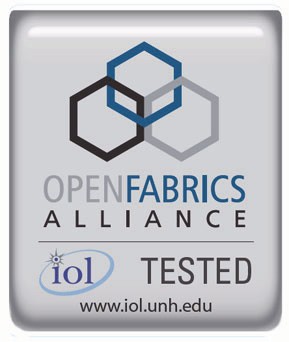 October 09, 2012DRAFTCopyright © 2012 by OpenFabrics - All rights reserved.This document contains information proprietary to OpenFabrics. Use or disclosure without written permission from an officer of the OpenFabrics is prohibited.OpenFabrics.orgRevision History	1234567891011121314151617181920212223242526272829303132333435363738394041421Revision	Release Date21.11	Sep 7, 2007	•	Updated with the latest scripts developed by UNH IOL	3and based on the results from the April 2007 InteropEvent	451.12	Sep 12, 2007	•	Updated the documents to embed the test scripts in thedocument.	671.13	Jan 22, 2008	•	Updated the documents for the March 2008 OFA Interopevent. IPoIB updated along with Cover Page and the Test	8Requirements section.	91.14	Feb 11, 2008	•	Added the following tests:	10•	1. Ethernet Switch Tests	11•	2. IPoIB Connected Mode	12•	3. RDMA Interop	13•	4. RDS	14151.15	Feb 18, 2008	•	Updates to the following tests:	16•	1. Ethernet Switch Tests	17•	2. IPoIB Connected Mode	18•	3. RDMA Interop	191.16	Feb 25, 2008	•	Removed all reference to Low Latency Ethernet Switches.	20This is the version for the March 2008 Interop Event	211.17	March 3,2008•	Added HP-MPI	22231.18	July 22, 2008	•	Updated HP-MPI based on results from the March 2008	24Interop Event	251.19	July 28, 2008	•	Updated HP-MPI URL for the tests.	26•	Added section for Open MPI	27•	Updated MPI based on feedback from UNH IOL	281.20	July 30, 2008	•	Updated section for Open MPI and added tables	29•	Updated IB SM Failover as per Nick Wood	301.21	Aug 1, 2008	•	Updated SRP call srp_daemon -o -e -n	31•	Updated IB SM Failover as Bob Jaworski	32•	Updated HP-MPI	33•	Updated Intel MPI	34•	Updated Open MPI	35361.22	Aug 29, 2008	•	Added a section for MVAPICH 1 under OSU MPI	371.23	Feb 16, 2009	•	Updated Link Init, Fabric Init, SRP, SDP, IPoIB CM, IPoIB	38DM based on updates received from UNH-IOL	394041421Revision	Release Date21.24	Feb 23, 2009	•	Updated Intel MPI and Open MPI to reflect the fact that	3they are not intended to work in a heterogeneous environ-ment.	4•	Updated the RDS test procedure	5•	Updated the Test Glossary	6•	Updated the Mandatory test table for April 2009	781.25	Feb 24, 2009	•	Updated the RDS Test after review by the OFA IWGgroup.	9101.26	Mar 13, 2009	•	Restructured entire document to accommodate WinOFand OFED	11•	Added NFS over RDMA to the test plan.	12•	Added WinOF tests	13•	Updated HP-MPI	14•	Add List of Contributors	15161.27	Mar 17, 2009	•	Updates based on the review from the OFA IWG	171.28	Mar 27, 2009	•	Added links in Chapter 10 to the InfiniBand Test Scripts	18•	Added links to HP-MPI installation Packages	191.29	Aug 25, 2009	•	Editorial & Technical updates based on April 2009 Interop	20Event.	21•	Updated Mandatory tests for October 2009.	22•	Added Topology Check	23•	Added new Firmware Policy	241.30	Sep 4, 2009	•	Updated Mandatory iWARP tests and several comments	25based on the review from Harry Cropper	26•	Added changes suggested by Jess Robel from QLogic to	271Revision	Release Date21.35	July 27, 2010	•	Added new parameters for MVAPICH2 for iWARP devic-	3es. The parameter is: MV2_USE_RDMA_CM=1	41.36	Feb 22, 2011	•	Added Link Init section as per changes provided by Chris	5Hutchins and approved by OFA IWG.	6•	Updated Test Plan Status for April 2011 and October 2011	7•	Nick Wood from UNH-IOL updated NFSoRDMA	8•	Marty requested that we update SRP Results Table 6 andremove the disconnect commands.	9101.37	Oct 4, 2011	•	Updated Test Plan Status for November 2011	11•	Added new Test Table for OS and OFED versions	12•	Nick Wood updated Link Init for IB	13•	Chris Hutchins updated RDMA Interop and RDMA Stress	14•	Removed XANSation testing	151.38	Oct 11, 2011	•	Changed Link Init Section from Recommendation to MOI	16•	Updated Section 8 for Firmware, Software and Hardware	17Policies to bring in line with Logo Program Document18•	Updated InfiniBand Test Table 24191.39	Oct 24, 2011	•	Updated Open MPI as per changes submitted by Nick	20Wood•	Updated RDMA Interop small test: drop iterations from	21100000 to 25000	22•	Updated RDMA Interop large test, increase iterations	23from 100 to 300	24•	Updated IPoIB Part A:, drop iterations (number of pings)	25from 100 to 10.261.40	Oct 25, 2011	•	Modified the following sections	27•	12.6.9 iwarp client 100000 -> 25000	28•	12.6.13	29•	olarge read client 65536 -> 100000030•	olarge write client 65536 -> 1000000•	Added large send command (section c)	3132333435363738394041421Revision	Release Date21.41	Mar 20, 2012	•	General Instructions: Added note that the OpenSM will	3be used to run all mandatory tests in the test plan and theVendor SM testing will include testing IPoIB, RDMA In-	4terop and Open MPI testing.	5•	General Instructions: The OFILG decided as of April	62012 that the various ULPs contained in this test plan will	7only be tested if it is supported by the Operating System.•	Logo Program Requirements: updated IB and iWARP.	8Made NFSoRDMA Mandatory and MVAPICH Optional.	9•	IPoIB: Modified the way IPoIB is set to connected or data-	10gram mode	11•	IPoIB: Changed the ping interval in IPoIB tests from 0.01	12to 0.2•	IPoIB: Reduced number of frame sizes tested in the Ping	13Test.	14•	MVAPICH: Made testing of MVAPICH 1 & 2 Optional	15•	NFSoRDMA: Eliminate the need to specify nfs-utils in the	16NFSoRDMA installation section	17•	NFSoRDMA: Changed the way the servers are mounted	18in NFSoRDMA•	SDP: Eliminated the need for vsftpd in SDP	19•	SDP: Eliminated the environment variables section in	20SDP	21•	SDP: Changed the way the netperf server is started in	22SDP	23•	SDP: Made SDP mandatory only for those OperatingSystems that support it.	24•	SRP: Mandated that Targets only advertise two volumes	25in order to reduce the amount of time required to run the	26tests	271.42	Apr 3, 2012	•	Updated Ethernet Test requirements to move NFSoRDMA	28to Beta for April 2012	29•	Changed the status of Intel MPI and OSU MVAPICH to	30deprecated meaning the tests are no longer being run orsupported.	31•	Updated SRP notes as per Marty Schlining	32333435363738394041421Revision	Release Date21.44	Sep 18, 2012	•	Removed Intel MPI because it is not Open Source	3•	Removed SDP because no longer supported in OFED	4•	Removed Ethernet Fabric Initialize, Failover and recon-	5vergence. No longer applicable given DCB etc.•	Removed TI RDS for iWARP because RDS does not sup-	6port iWARP	7•	Remove iWARP Connectivity - replaced by RDMA Interop	8test section	9List of Contributors	12Editor: Rupert Dance	34Name	Company	5Mark Alan	HP	6Harry Cropper	Intel	78Rupert Dance	Software Forge	9Sujal Das	Mellanox	10Arlin Davis	Intel	11Johann George	QLogic	1213Mike Hagen	UNH-IOL	14Mitko Haralanov	QLogic	15Allen Hubbe	UNH-IOL	1617Christopher Hutchins	UNH-IOL18Bob Jaworski	QLogic	19Arkady Kanevsky	NetApp	20Llolsten Kaonga	Software Forge	2122Amit Krig	Mellanox23Jeff Laird	UNH-IOL	24Jon Mason	Open Grid Computing	25Edward Mossman	UNH-IOL	2627Bob Noseworthy	UNH-IOL	28Yaroslav Pekelis	Mellanox	29Jess Robel	Qlogic	30Hal Rosenstock	HNR Consulting	3132Martin Schlining	DataDirect Networks	33Karun Sharma	QLogic	34Stan Smith	Intel	3536Dave Sommers	Intel (NetEffect)37Jeff Squyres	Cisco	38Dennis Tolstenko	Lamprey Networks	39Steve Wise	Open Grid Computing	4041Robert Woodruff	Intel421Name	Company2Nick Wood	UNH-IOL	3456789101112131415161718192021222324252627282930313233343536373839404142LEGAL DISCLAIMER 	"This version of a proposed OpenFabrics Interop Test  1Plan is provided "AS IS" and without any warranty of	2any kind, including, without limitation, any express or	34implied warranty of non-infringement, merchant-	5ability or fitness for a particular purpose.	67In no event shall OpenFabrics, IBTA or any member of	8these groups be liable for any direct, indirect, special,	9 exemplary, punitive, or consequential damages, in-	10 cluding, without limitation, lost profits, even if ad-	11 vised of the possibility of such damages."	121314Conditional text tag Explanation is shown in green.	15Conditional text tag Deleted is shown in red with strike through.	1617Conditional text tag Proposal is shown in turquoise (r0_g128_b128).	1819Conditional text tag Author is shown as is.	2021Conditional text tag Comment is shown in red with underline	2223242526272829303132333435363738394041421 INTRODUCTION1.1 PURPOSE1.2 INTENDED AUDIENCE1Server OEM customers have expressed the need for RDMA hardware and soft-   2ware to interoperate.                                                                                                34Specifically, InfiniBand HCA, OpenFabrics host software to interoperate with In- finiBand Switches, gateways, and bridges with management software provided	5by OEMs, and IB integrated server OEM vendors. And, iWARP RNIC and Open-  6Fabrics host software to interoperate with Ethernet Switches and management    7 software and hardware provided by Ethernet Switch OEMs and iWARP inte-        8 grated server OEM vendors.                                                                                    9It is necessary that the interoperability test effort be an industry-wide effort where   10 interoperability testing is conducted under the auspices of the appropriate net-     11 working organizations. For InfiniBand it is the IBTA, specifically within the charter   12of the CIWG and for iWARP it is the IETF.                                                               1314This document is intended to describe the production tests step by step ex-          15plaining each test and its references. The purpose of this test plan is three fold:    16171)   Define the scope, equipment and software needs, and test procedures for     18verifying full interoperability of RDMA HW and SW. For Infiniband HW it isInfiniBand HCAs using the latest OpenFabrics OFED software with currently   19available OEM Switches and their management software. The target OEM     20IB Switch vendors are Intel and Mellanox. For iWARP HW it is iWARP            21RNICs using the latest OpenFabrics OFED software with currently available   22OEM Ethernet Switches, Bridges, Gateways, Edge Devices and so on withtheir management software.                                                                              23242)   Serve as a basis for evaluating customer acceptance criteria for OFA host software interoperability and OFA Logo.                                                           253)   Serve as a basis for extensions to InfiniBand IBTA CIWG test procedures re-  26lated to interoperability and use of these test procedures in upcoming            27PlugFest events organized by IBTA.                                                                 28Serve as a basis for extensions to iWARP test procedures for OpenFabrics   29 software related to interoperability and use of these test procedures in up-     30 coming PlugFest events organized by the UNH IOL OFILG testing service.    3132The following are the intended audience for this document:                                   33341)   Project managers in OEM Switch, Router, Gateway, Bridge Vendor compa-   35 nies to understand the scope of testing and participate in the extension of      36 this test plan and procedures as necessary to meet their requirements.          372)   IBTA and CIWG, and iWARP and UNH IOL iWARP testing personnel and       38companies to evaluate the scope of testing and participate in the extensionof this test plan and procedures as necessary to meet their requirements.      393)   Test engineering and project leads and managers who will conduct the           40testing based on this document.                                                                        41421.3 TEST PLAN STRUCTURE4)   Customers and users of OFA host software who rely on OFA Logo for in-	1teroperability.	25)   Integrators and OEM of RDMA products.	34This test plan is divided into two main sections.	561)  Interoperability testing using OFED for Linux.	7 a) See Sections 10-12	82)   Interoperability testing using WinOFED for Windows Platforms.	910 a) See Section 13	1112Sections 1.4 through 1.10 provide an overview of the tests which are described	13in detail in sections 10 through 13.	14151617181920212223242526272829303132333435363738394041421.4 INFINIBAND ONLY - TEST OVERVIEW 	1The tables below list all of the specific test procedures for InfiniBand Devices.	2See the Transport Independent section for tests that apply to all transports.	345Table 1  - IB Link Initialize	67891011Table 2  - IB Fabric Initialization	1213141516Table 3  - IB IPoIB - Connect Mode (CM)	171819202122232425Table 4  - IB IPoIB - Datagram Mode (DM)	2627282930313233343536Table 5  - IB SM Tests	373839404142Table 5  - IB SM Tests	123456789Table 6  - IB SRP Tests	10111213141516171819Table 7  - IB Ethernet Gateway	20212223242526272829303132333435Table 8  - IB Fibre Channel Gateway	36373839404142Table 8  - IB Fibre Channel Gateway	1234567891011121314151617181920212223242526272829303132333435363738394041421.5 ETHERNET ONLY - TEST OVERVIEW 	1The tables below list all of the specific test procedures for iWARP and Ethernet	2Devices. See the Transport Independent section for tests that apply to all trans-	3ports.	45Table 9  - iWARP Link Initialize	67891011121314Table 10  - RoCE Link Initialize	151617181920212223242526272829303132333435363738394041421.6 TRANSPORT INDEPENDENT - TEST OVERVIEW 	1The tables below list the test procedures that apply to devices regardless of the	2transport.	345Table 11  - TI iSER	67891011121314151617Table 12  - TI NFS Over RDMA	1819202122232425262728293031323334353637Table 13  - TI RDS	3839404142Table 13  - TI RDS	12345678Table 14  - TI uDAPL	91011121314151617181920212223242526Table 15  - RDMA Basic Interop	27282930313233343536373839404142Table 16  - RDMA Stress Tests	1234567891011121314151617181920212223242526272829303132333435363738394041421.7 OPEN MPI - TEST OVERVIEW 	123Table 17 - TI - Open MPI Test Suite Description	456789101112131415161718192021222324252627282930313233343536373839404142Table 17 - TI - Open MPI Test Suite Description	1234567891011121314151617181920212223242526272829303132333435363738394041421.8 OSU MPI - TEST OVERVIEW123Table 18  - TI - OSU MPI	4567891011121314151617181920212223242526272829303132333435363738394041421.9 REQUIREMENTS FOR OFA INTEROPERABILITY LOGO PROGRAM 	1The following table indicates the mandatory tests that will be used for Interop Val-  2 idation during the October 2012 Interop Debug Event and the Interop GA Event   3 using OFED 3.5 GA. Deprecated means that the test is no longer being actively   4run during the OFA Interop Events.                                                                         5Table 19  - InfiniBand Transport Test Status for October 2012 Interop Event	678910111213141516171819202122232425262728293031Not Available means one of three things:	32331)   The feature is not currently supported by the WinOFED stack.	342)   The ULP application has not been ported to the WinOFED Stack.	353)   The test has not been updated for WinOFED.	36Optional means that this test will not be made mandatory because it depends on   37proprietary vendor capabilities. The test may be run during the OFA Interop	38Events and reported in the results but it will not affect eligibility for the OFA Logo   39List.	40414212Table 20 - iWARP Transport Test Status for October 2012 - OFED 3.5	3456789101112131415161718Table 21  - RoCE Transport Test Status for October 2012 - OFED 3.5	1920212223242526272829303132333435363738394041421.10 SUBJECTS NOT COVERED1.11 TEST GLOSSARY1Table 22  - SUBJECTS NOT COVERED 	23456789Table 23  - Test Glossary	1011121314151617181920212223242526272829303132333435363738394041421.12 HOMOGENOUS VERSUS HETEROGENEOUS 	1Heterogeneous & homogeneous clusters are the same with one exception: the    2 end points must be from the same vendor in homogeneous clusters. The table     3 below defines the guidelines for building homogeneous and heterogeneous clus-  4ters	567891011121314151617181920212223242526272829303132333435Notes:	Intel drivers do not support 32 bit operating systems	363738394041422 USE OF OPENFABRICS SOFTWARE FOR PRE-TESTING 	1Depending on the schedule of testing and bugs or issues encountered, different   2 snapshots of latest OpenFabrics software will be used during pre-testing prior tothe Interoperability Event. Any changes that result in the OpenFabrics software	3 from interoperability testing per this test plan will be deposited back into theOpenFabrics repository so that the OpenFabrics development community will	4 have full access to any bug fixes or feature additions that may result out of thistesting effort. The frequency of such deposits will be determined based on com-   5 pletion of adequate testing of the said fixes or feature additions.63  USE OF OPENFABRICS SOFTWARE FOR IBTA/CIWG COMPLIANCE PLUGFESTSDuring the pre-testing phase, UNH-IOL will apply all reasonable effort to ensure   7 that the OpenFabrics source and binary repositories are up-to-date with the lat-est OFED release. This will enable cable interoperability testing at plugfests to	8be conducted using software directly sourced from the OpenFabrics tree.9Should there be any issues with the OpenFabrics community not accepting cer-tain bug fixes or features with the time frames matching with Compliance	10Events, UNH-IOL will inform all participants about the same and offer those bugfixes or features in source code and binary formats directly to the participants	11 and InfiniBand solution suppliers.124  USE OF OPENFABRICS SOFTWARE FOR OFA IWG INTEROPERABILITY EVENTS 	13During the pre-testing phase, UNH-IOL will apply all reasonable effort to ensure   14 that the OpenFabrics source and binary repositories are up-to-date with the lat-est OFED releases chosen by the OFA IWG for use in the Interoperability Event.  15Should there be any issues with the OpenFabrics community not accepting cer-   16 tain bug fixes or features with the time frames matching with InteroperabilityEvents, UNH-IOL will inform all participants about the same and offer those bug   17 fixes or features in source code and binary formats directly to the participantsand InfiniBand solution suppliers.	1819202122232425265 GENERAL SYSTEM SETUPConfiguration5.1 IB HW UNITS5.2 IB SOFTWARE123The test environment for the user interface contains:	456Table 24  - IB Equipment	78910111213141516171819205.2.1 LINUX/WINDOWS PLATFORMS 	215.2.2 OFED - MOST CURRENT TESTED RELEASE 	225.2.3 IB HCA FW – VERSION XXX - VENDOR SPECIFIC 	23245.2.4 IB SWITCH FW CANDIDATE – VERSION XXX - VENDOR SPECIFIC 	255.2.5 IB SWITCH SW – VERSION XXX - VENDOR SPECIFIC 	26275.3 IWARP HW UNITS 	2829Table 25  - iWARP Equipment	30313233343536373839405.4 IWARP SOFTWARE 	15.4.1 LINUX PLATFORMS 	25.4.2 OFED - MOST CURRENT TESTED RELEASE 	35.4.3 IWARP RNIC FW – VERSION XXX - VENDOR SPECIFIC 	455.4.4 10GBE SWITCH FW CANDIDATE – VERSION XXX - VENDOR SPECIFIC 	65.4.5 10GBE SWITCH SW – VERSION XXX - VENDOR SPECIFIC 	75.4.6 VENDOR SPECIFIC NOTES 	8Note: Currently there is no interoperability between cxgb4 and nes if peer2peer is enabled.       9Both nes and cxgb4 have their own proprietary ways of doing "client must send the first           10 fpdu". The Chelsio parameter file /sys/module/iw_cxgb4/parameters/peer2peer should be         11 modified on all hosts to contain the appropriate value for each test. For example: the value       12 must be set to ’1’ for the uDAPL test.                                                                                            1314Arlin Davis suggests the following given the current situation:	151)The dapltest -T P (performance tests) will always send data from server side first. This test willNOT work reliably with iWARP vendors.	162)The dapltest -T T (transaction tests) should work fine with both IB and iWARP vendors given	17that it always sends from client side first.	183)I recommend using only dapltest transaction mode (-T T) in your test plan and removing -T P	19mode tests.	205.5 ROCE HW UNITS 	2122Table 26  - RoCE Equipment	23242526272829303132335.6 ROCE SOFTWARE 	34355.6.1 LINUX PLATFORMS 	365.6.2 OFED - MOST CURRENT TESTED RELEASE 	375.6.3 ROCE FW – VERSION XXX - VENDOR SPECIFIC 	385.6.4 10/40 GBE DCB SWITCH FW CANDIDATE – VERSION XXX - VENDOR SPECIFIC 	395.6.5 10/40 GBE DCB SWITCH SW – VERSION XXX - VENDOR SPECIFIC 	405.7 MPI TESTING11)HCA/RCA/RNIC vendors must provide a minimum of five adapters. The adapters need   2 not be all the same model, but they can be.	34567891011121314151617181920212223242526272829303132333435363738394041426 IB HW DESCRIPTION & CONNECTIVITY 	1The test contains two major parts. This description is for each of those parts.        236.1 BASIC CONNECTIVITY (P1P1)	46.1.1 HCA 1 SHOULD BE CONNECTED  FROM PORT 1 TO LOWEST PORT NUMBER IN SWITCH 	56.1.2 HCA 2 SHOULD BE CONNECTED  FROM PORT 1 TO HIGHEST PORT NUMBER IN SWITCH 	66.1.3 BOTH WITH COMPLIANT INFINIBAND CABLES 	76.2 SWITCHES AND SOFTWARE NEEDED 	896.2.1 SWITCHES PROVIDED BY OEMS	10It is necessary that Switches provided by OEMs cover the full breadth of software   11versions supported by the Switch OEMs. Port count is not critical for the tests. Itis recommended that OEMs provide six switches covering all variations of soft-    12ware supported on the Switches.                                                                             13146.2.2 OPENFABRICS SOFTWARE RUNNING ON HOSTS 	15Where there are dependencies of OEM provided and IBTA defined management   16 software (such as subnet managers and agents, performance managers and       17 agents etc.) with OpenFabrics software running on Hosts, such software shouldbe provided to UNH-IOL for interoperability testing. Any known dependencies      18should be communicated to UNH-IOL.                                                                    19206.3 CLUSTER CONNECTIVITY 	216.3.1 HOSTS AND TARGETS 1-6 SHOULD BE CONNECTED FROM PORT 1 OR 2 TO PORTS X IN ALL SWITCHES    22USING COMPLIANT INFINIBAND CABLES. 	23Figure 1 - Template for IB Interop Setup	2425Host orTarget 11Host orTarget 211Host orTarget 321Host orTarget 41Host orTarget 52Host or 	26Target 6 	27282930311 	323334Switch 1Switch 2Switch 3Switch 4 	35Switch 57 IWARP HW DESCRIPTION & CONNECTIVITY 	1237.1 IWARP BASIC CONNECTIVITY (P1P1)	47.1.1 RNIC 1 ON ONE HOST SHOULD BE DIRECTLY CONNECTED TO RNIC 2 ON ANOTHER HOST OR TO A 	510GBE SWITCH. 	67.1.2 WITH 10GBE CABLES 	77.2 SWITCHES AND SOFTWARE NEEDED 	87.2.1 SWITCHES PROVIDED BY OEMS	9It is necessary that Switches provided by OEMs cover the full breadth of software   10 versions supported by the Switch OEMs. Port count is not critical for the tests. It   11 is recommended that OEMs provide a switch per variations of software supported   12on the Switch.	137.2.2 OPENFABRICS SOFTWARE RUNNING ON RNICS	1415Where there are dependencies of OEM provided with OpenFabrics software run-ning on RNICs, such software should be provided to UNH-IOL for interoperability   16testing, and any known dependencies should be communicated to UNH-IOL.	17187.3 CLUSTER CONNECTIVITY 	197.3.1 HOSTS AND TARGETS 1-6 SHOULD BE CONNECTED TO SWITCHES USING 10GBE CABLES. 	2021Figure 2 Template for iWARP Interop Setup	2223Host orTarget 11Host orTarget 211Host orTarget 321Host orTarget 41Host orTarget 52Host or 	24Target 6 	25262728291 	303132Switch 1Switch 2Switch 5Switch 3Switch 4 	33343536373839404142127.4 GATEWAY, BRIDGES, ROUTERS CONNECTIVITY 	3TBD	4567891011121314151617181920212223242526272829303132333435363738394041428 ROCE HW DESCRIPTION & CONNECTIVITY 	18.1 ROCE BASIC CONNECTIVITY (P1P1)	28.1.1 RCA 1 ON ONE HOST SHOULD BE DIRECTLY CONNECTED  TO RCA 2 ON ANOTHER HOST OR TO A 	310/40 GBE SWITCH DCB ENABLED. 	48.1.2 CONNECTED WITH 10/40 GBE CABLES 	568.2 SWITCHES AND SOFTWARE NEEDED 	78.2.1 SWITCHES PROVIDED BY OEMS	8RoCE testing is being introduced as of October 2012 and the choice of Ethernet   9Fabrics such as Fabric Path, QFabric, MLAG, SPB, TRILL and others are initially   10not being addressed. This allows us to start Beta Testing RoCE with just one10/40 GbE Ethernet Switch which is DCB enabled. In future Interop events we	11will consider using multiple switches from vendors such as Brocade, Cisco, Ex-	12treme, HP, Mellanox and others which will allow us to test various Ethernet Fabric   13solutions.	148.2.2 OPENFABRICS SOFTWARE RUNNING ON RCAS	15Where there are dependencies of OEM provided with OpenFabrics software run-  16ning on RCAs, such software should be provided to UNH-IOL for interoperability   17testing, and any known dependencies should be communicated to UNH-IOL.	18198.2.3 ROCE PRIORITY LEVELS 	20Ethernet provides a construct, called a Priority Level which corresponds concep-  21 tually to InfiniBand’s SLs. Eight priorities, numbered zero through seven are sup- ported. As in InfiniBand, a verbs consumer accessing a RoCE port specifies its	22desired service level, which is then mapped to a given Ethernet Priority. The de-  23fault mapping is as follows:	2425•	SL 0-7 are mapped directly to Priorities 0-7 respectively•	SL 8-15 are reserved.	26272829303132333435363738394041428.3 FABRIC CONNECTIVITY 	18.3.1 HOSTS AND TARGETS 1-6 SHOULD BE CONNECTED TO SWITCHES USING 10/40 GBE CABLES.	23Figure 3 Template for RoCE Interop Setup	456Host orTarget  1Host orTarget  21Host orTarget  323Host orTarget  454Host orTarget  56Host or 	7Target  6 	8910111213141516171819202110/40 GbE	22DCB Switch23242526272829303132333435363738394041429 FW & SW INSTALLATION9.1 BURNING THE FW9.1.1 FIRMWARE POLICY1234Firmware Policy during the Interop Debug EventThe firmware used during the Interop Debug Event is at the discretion of the de-  5vice vendor. Vendors will be allowed to make changes to the firmware during the   6Interop Debug Event. However changes should be made as early in the event pe-  7 riod as possible to reduce the amount of retesting which will result from these      8 changes.9Firmware Policy during the Interop GA Event	10The firmware image used during the Interop GA Event must be provided to the	11UNH-IOL at least one week prior to the event. No firmware changes of any kind	12 are allowed during the Interop GA Event. If the vendor does not provide updated firmware by the deadline, then the UNH-IOL will use the firmware from the Interop   13Debug Event or from the vendor's website, whichever is more current.	1415Firmware Policy after the Interop GA Event	16The firmware used to obtain the OFA Logo (or a child of this firmware with thesame base functionality) must be the default publicly available firmware on the	17vendor's website and must be the default firmware that is shipped with the	18product. This must be completed within six months of the Interop GA Event.	19209.1.2 PLEASE REFER TO FIRMWARE BURNING TOOLS AND PROCEDURES DOCUMENTATION  FROM HCA IB VENDOR   219.2 OPERATING SYSTEM INSTALLATION 	229.2.1 OPERATING SYSTEM POLICY 	23The OS used during an Interop Debug Event will be determined by the OFA IWG   24 and will be none as the primary OS. All available updates will be installed prior to   25 the start of the Interop Debug Event and frozen in place for the duration of theInterop Debug Event.                                                                                               2627The OS used during an Interop GA Event will be the same agreed-upon version   28 of the primary OS tested during the Interop Debug Event. The updates applied at   29 the start of the Interop Debug Event will remain frozen in place for the duration ofthe Interop GA Event.                                                                                              3031In addition to the mandatory testing performed using the primary OS, beta testing   32 using the secondary operating systems is performed after completion of manda-  33 tory testing. The secondary operating systems are deployed in a similar mannerto the primary OS, in that updates are applied at the beginning of the Interop        34Debug Event and frozen in place for the duration of the Interop GA Event.            35369.2.2 OPERATING SYSTEM INSTALLATION 	37Install the primary OS on all hosts in the cluster. Use a package manager to up-   38date all installed packages to their latest versions available as of the start of the   39Interop Debug Event.4041429.3 SW INSTALLATION9.3.1 SOFTWARE POLICYInstall the secondary operating systems on all hosts in the cluster. Use a package   1 manager to update all installed packages to their latest versions available as of    2 the start of the Interop Debug Event. Install and test as many secondary oper-ating systems as time permits.                                                                                 3456Software Policy during an Interop Debug Event                                                 7The software used during an Interop Debug Event will be an agreed-upon RC re-  8lease of the subsequent OFED version. During the Interop Debug Event vendors   9 will be allowed to make changes to the software, provided that the changes are	10 based on the same RC release. Vendors are not allowed to extensively modifythe software or completely replace it.                                                                      1112Software Policy during the Interop GA event                                                      13The software used during an Interop GA Event will be the GA release of the same   14OFED version as was used during the Interop Debug Event. No softwarechanges of any kind are allowed during the Interop GA Event. It is the vendor's    15responsibility to ensure that any changes made during the Interop Debug Event   16are present in the OFED GA release. Vendors whose products do not use firm-    17 ware may request that patches be applied to an OFED GA release if that release   18 has known defects that prevent the vendor product from being interoperable. TheArbitration Committee will be responsible for approving the requested patches.    1920Software Policy after the Interop GA event                                                         21All products that are granted the OFA Logo must be distributed by default with the   22OFED GA version (or a later revision of OFED with the same base functionality).239.3.2 PLEASE REFER TO SOFTWARE INSTALLATION  MANUAL FROM HCA IB VENDOR. 	249.3.3 PLEASE REFER TO SOFTWARE INSTALLATION  MANUAL FROM RNIC VENDOR. 	259.4 SUMMARY 	2627•	For the Interop GA Event the vendor cannot update or change any part ofthe device under test - this includes hardware, firmware and software. The	28only exception is for an outright hardware failure in which case the hardware   29may be replaced with an identical piece of hardware with the same SW and   30FW.	31•	If an end user requests customized firmware or a modified version of OFED,   32then the vendor must disclose that this is not an OFA certified configuration.  33•	The OFA reserves the right to revoke the OFA Logo for products that do not   34follow these policies.35•	These policies will be in effect for the April 2011 Interop Events and allevents thereafter.	369.5 HARDWARE POLICY 	3738For MPI testing, HCA/RNIC vendors must provide at least five adapters. The	39adapters need not be all the same model, but they can be.409.6 OFED USAGE 	414210 GENERAL INSTRUCTIONS10.1 FIRST STEP INSTRUCTIONS•	OFED Release Candidates (RC) should be used during the Interop Debug	1Event. This allows vendors to resolve bugs and issues and commit them to	2the OFED tree before the OFED General Availability (GA) is released.	3•	OFED GA versions shall be used for the Interop GA Events.	45671)   Burn the FW release XXX on all HCAs and RNICs using the above proce-	8dure as required by vendor.	92)   Host and Target Configuration	10a)   Install OFED software on host systems (using a 64 bit OS) configured to   11run OFED.	12b)   Install WinOF software on host systems (using a 64 bit OS) configured	13to run WinOF.	14c)   Configure non-OFED systems for use in the cluster as per the vendors	15instructions.16d)   Configure iSER/SRP targets for use in the cluster as per the vendors in-  17structions.183)   Install the switch or gateway with the candidate SW stack as required byvendor.	19204)   Burn the switch or gateway with the released FW as required by vendor.215)   Connect the Hosts and Targets to an appropriate switch following the basic	22connectivity.2310.2 INFINIBAND SUBNET MANAGERS 	241)   The OpenSM will be used to run all mandatory tests in the test plan	252)   Vendor SM testing will include testing IPoIB, RDMA Interop and Open MPI	26testing. In order to reduce the scope of testing, iSER, NFS over RDMA,	27RDS, SDP, SM Failover and SRP will not be performed using vendor SMs.2810.3 OPERATING SYSTEM CONSIDERATIONS 	291)   The OFILG decided as of April 2012 that the various ULPs contained in this   30test plan will only be tested if it is supported by the Operating System.	312)   As a requirement for the OFILG Logo, a vendor's DUT must pass all man-	32datory testing using an agreed upon primary OS and OpenSM. Additionalbeta testing is performed using secondary Operating Systems. This beta	33testing has no bearing on whether the OFILG Logo is granted to a device It	34is purely informative.	353637383940414211 INFINIBAND SPECIFIC INTEROP PROCEDURES USING OFED	1Note: UNH-IOL has created automated scripts to run many of the OFED based .   2 tests. Please contact them at  ofalab@iol.unh.edu if you wish to obtain copies of   3 the latest scripts                                                                                                       411.1 IB LINK INITIALIZE USING OFED FOR LINUX 	5611.1.1 Procedure	71)   Select a pair of devices to test from the created topology                                 82)   Determine the maximum port width and lane speed supported by both de-     9vices103)   Select a cable to use which has been certified for the link parameters deter- mined by step 2 of section 10.1.1 during an IBTA Plugfest held within the	11last 6 months	124)   Disconnect all IB cables from the selected devices	135)   Shutdown all SMs running on the selected devices	146)   Connect the selected devices back to back using the cable selected during	15step 3 of section 10.1.1	167)   Wait for a physical indication that a link has been established	178)   Verify that the link created in step 6 of section 10.1.1 has come up with the	18parameters determined in step 2 of section 10.1.1	199)   Repeat steps 1-8 with a different device pairing		20 a)   All unique device pairs present in the created topology must be tested;	21 except SRP target to SRP target and gateway to SRP target.	22b)   Each device must link at the maximum port width and lane speed sup-     23 ported by both devices in all pairings for said device to pass link initial-    24 ization testing                                                                                              2511.1.2 Method of Implementation for all Linux OSs	261)   To perform step 7 of section 10.1.1:	27a)   Look for link LEDs on the ports you are using	282)   To perform step 8 of section 10.1.1:		29 a)   ssh into a device supporting such remote connections and is running		30 the OFED stack; usually a compute node with an HCA	31b)   Run "ibdiagnet -wt <desired-topology-file-name>"		32 c)   Check the topology file created by the previous command:		33 i)	Match the GUIDs to the devices in the selected pair	34ii)	Verify link width is the highest common denominator of pair capabil-  35ities (1x, 4x, 12x)	36iii)  Verify link speed is the highest common denominator of pair capa-	37bilities (2.5G, 5G, 10G, 14G)	383)   To determine switch to SRP target and switch to switch link parameters		39 a)   Run the commands outlined by step 2 of section 10.1.2 from a third de-   40 vice	4142i)	Should be a compute node with an HCA that is linked to a switch	1that is part of the desired pairing	2ii)	Carefully match the GUIDS as you now have more than just two in	3the topology file	45678910111213141516171819202122232425262728293031323334353637383940414211.2 IB FABRIC INITIALIZATION USING OFED	111.2.1 Architect the Network we want to build.	21)   Develop a cluster diagram based on the devices that have been submittedfor Interop Testing and assign IP addresses to the IPoIB interfaces and the	3 ethernet management interfaces.2)   See  Figure 4- Sample Network Configuration below.	411.2.2 Procedure11.2.3 Verification Procedures51)   Connect the HCAs and switches as per the Architected Network and make	6 sure that no SM/SA is running on the Fabric.2)   Start an SM on a device and let it initialize (all SM's will need to be tested)	73)   Visually verify that all devices are in the active state. Verify that the LED ison when the port is active.	84)   Run "ibdiagnet -wt <file>" to generate a topology file5)   Run "ibdiagnet -pc" to clear all port counters	96)   Wait 17 seconds as per the specifications requirements.7)   Run "ibdiagnet -c 1000" to send 1000 node descriptions.	108)   Run "ibdiagnet" to generate fabric report.a)   Use /tmp/ibdiagnet.sm file to determine running sm	11 b)   sminfo can also be used to determine the master SM or saquery -s tofind all SMs.	12Note: "ibdiagnet -r" seg faulted but was fixed in OFED 1.5 according toBug 1618	139)   Run "ibchecknet" to build guid list.10) Run "ibdiagnet -t <file>" to compare current topology to the previously gen-	14 erated topology file151)   Review "PM Counters" section of the fabric report. There should be no il-	16 legal PM counters. The Specification says there should be no errors in 17seconds.	172)   Review "Subnet Manager " section of the fabric report. Verify that therunning SM is the one you started and verify number of nodes and switches   18in the fabric.3)   Review the ibchecknet report and verify that there are no duplicate GUIDs in   19the fabric4)   Verify that step 10 above indicates that the topology before the test and the	20topology after the test are the same.21Restart all devices in the fabric and follow Sections 10.2.2 and 10.2.3. Run the	22SM from a different device in the fabric until all SMs present have been used. AllSMs on managed switches (including those switches running opensm) should	23be tested and at least one instance of opensm on an HCA must be tested. If thereare HCAs from more than one vendor, then opensm should be run from each	24vendor’s HCA.25Each device must pass all verification procedures with every SM to pass FabricInitialization test.	2612Table 27 - ibdiagnet commands	345678910Note: The topology file is being generated after the SM starts but before anytesting has started. The topology comparison is being performed after testing has   11been completed but before the systems get rebooted. A topology check is per- formed during every part of every test section that does not specifically state	12"change the topology". For example Fabric Init only has 1 part so there is only 1 check but RDS has 2 parts so 2 checks are performed. However, IPoIB has 3	13parts for each of 2 modes but 1 of those parts specifically says to change the to- pology so only 4 checks occur.	14151617181920212223242526Figure 4 - Sampie Network ConfigurationEthernet AddressingIP Address 172.16.xxx.xxxNetmask 255.255.0.0IPolB AddressingIP Address tO.t O.xxx.xxxNetmask 255.0.0.0172.16.30.2010 103020172.16.20.24	172.16.20.20	172.16.20.3	172.16.130.210 10 20 24	10 10 20 20 	10 10 20 3 	10 10 100 2IYIC'IIanox	IYIC'II800X	lvtt:ll8flOX	QloglcConnect)(	ConnextX	CougarDDR	SDR172.16.20.6	172.16.20.7I SkaAtlas 	Janus	Skollh . 	I172.16.20.25	172.16.20.2110.10.20.6	10.10.20.7LSIDDR6   5	11 	10  2 	1	10.10.20.25	10.10.20.21IYiena.nox	Mellanox	SRP Target	DON DDR	"'euanox	MellanoxCheelah	Mellanox Shark 	SRP Target	ConnextX	LionMiniSOR	36 Port QDR 	DDR G2	DDRTilan	r172.16.50.3 	<lctl-&289000hli-llbb	172. 18.90.1	Dione(G21	Mimas	) 0. 10.20.22 	172.16.50.424	13 	12	I172.16.20.22	I16 	7    8 	MeUanox	-	2Flextronlcs	CUb DDR8 Port SDR	Pandora2	1	-2 	1 -	3Qlogie  24 Port9024- DORql9024 172.16.30.24+	2	1	5Flextronics	•	)3 	2	1QLogle 40Pori904000RI	ql9040 172. 16.30.2324Port 0DR5)LSISDR	6	5 	•	I 	1SRPTarget 	'"""•nux	o..oogiCConnextX172.16.50.1	-----1	SDR	SDR19 xbb1-bottomvluaan	I	Hvoerion 	Miranda1721650.2Campus	I	Iohs-eamp. d 	I	ICheelah172.16.130.4 	172.16.30.1172.16.70.4	I	I 	DDR	10.10.100.1	10.10.30.1   3I	NarviIG2l 	TelestoII	172.16.30.21	172.16.20.23	)FibreChannel	I	10.10.30.21	10.10.20.23Switch	·I  --	v1u1an	uu:s1u1an	1I	LongbowXR('.i)$..1Qnglxl>lf.l(r1Longbow XRob5-klnglxJw..la'2+	172.16.70.1	172. 16.70.2	2Gatewaylo10.1020.4	Channel	Ethernet	3Disk Array 	Fabric	MellanoxTigerSDRCalypsoDecember 2008 Topology	172.16.20.5	)10.10.20.52611.3 IB IPOIB CONNECT MODE (CM) USING OFED	111.3.1 SETUP 	2Connect the HCAs and switches as per the Architected Network and make sure   3that no SM is running on the Fabric.                                                                        45This procedure, as the previous ones, will be based on the cluster connectivity.    6An SM/SA which supports IPoIB (sufficient IB multicast support) will be runningon the HCAs, or on a switch with an embedded SM/SA or a third HCA which        7would only run SM/SA for the partner pair (with a switch in the middle). This pro-  8cedure has been developed for Linux and may be ported to Windows if there is    9sufficient vendor support.                                                                                         10Optional: In the procedures below, an IB analyzer can be inserted in the appro-  11 priate link to obtain traces and validate the aspects of the procedures specifically   12 detailed below in subsequent sections.                                                                   131411.3.2 IPOIB INTERFACE CREATION AND IPOIB SUBNET CREATION 	151)   Configure IPoIB address. All addresses must reside on the same subnet.      16a)   Set interfaces to 10.0.0.x/24 (10.0.0.x/netmask 255.255.255.0) using	17the command ifconfig ib0 10.0.0.x netmask 255.255.255.0	1811.3.3 .BRINGING THE IPOIB IN CONNECTED MODE 	191)   echo 'connected' > /sys/class/net/ib0/mode                                                      202)   Validate CM mode by checking that "/sys/class/net/<I/F name>/mode" equal   21to 'connected’	223)   Repeat steps 1-2 in section 10.3.3 on all nodes being tested.                          23242511.3.4 PING PROCEDURES 	26Step A	1)   Stop all SM's and verify that none are running	272)   Power cycle all switches in the fabric (this insures that the new SM will con-   28figure all the links and create the multi-cast join).	293)   Start an SM (All SM's will need to be tested) and let it initialize		30 a)   Visually verify that all devices are in the active state. Verify that the LED   31 is on when the port is active.	32b)   Run "ibdiagnet -r" and verify that the SM you started is the one that is      33 running and and that it is the master. You will need to know the GUID of   34 the device since the SM will be reassigned on each reboot.                      35c)   Verify that all nodes and switches were discovered.	36Note: Ibdiagnet may show more switches than indicated by the physical   37 number of switch platforms present. This is because some switches have   38 multiple switch chips.394)   Examine the arp table (via arp -a) and remove the destination node’s ib0 ad- dress from the sending node’s arp table (via arp -d).	4041425)   Ping every HCA except localhost with packet sizes of 511, 1025, 2044,          18192, 32768 and 65507.	2a)   ping -i 0.2 -t 3 -c 10 -s <ping size> <destination>                                       3 i)	"-i" - interval 0.2 seconds                                                                      4 ii)	"-t" - IP Time to Live equals 3 seconds                                                 5 iii)  "-c" - count equals 100                                                                         6 iv)  "-s" - size of the ping                                                                             7v)   "destination" - the IP address of the IPoIB interface being pinged.	8b)   Repeat step #4 before issuing each ping command. Every packet size is   9a new ping command.	106)   In order to pass Step A, a reply must be received for every ping sent (without   11 losing a single packet) while using each one of the SMs available in the         12 cluster.                                                                                                               13Step B	1)   Bring up all HCAs but one.	142)   Start an SM (all SMs will need to be tested).	153)   Check for ping response between all node (All to All).	16a)   A response from the disconnected HCA should not be returned.	17184)   Disconnect one more HCA from the cluster.	195)   Ping to the newly disconnected HCA from all nodes (No response should be   20returned).216)   Connect the first machine (the one that was not connected) and check for	22ping response from all nodes that are still connected.237)   Connect the disconnected HCA to a different switch on the subnet which will change the topology.	24258)   Ping again from all nodes (this time we should get a response).269)   Follow Step B, this time bring the interface down and then back up using if-	27 config ibX down and ifconfig ibX up commands instead of physically discon- necting the HCAs.	28Note: Each step must exhibit the expected behavior while using each SM in   29order for the device to pass Step B overall.	30Step C                                              Follow Step A and B using a different SM until all SM's have been used. Only one   31 instance of each available SM is required. Steps A, B, and C must pass in order   32 for the device to pass 10.3.4 overall.                                                                       333411.3.5 SFTP PROCEDURE 	35SFTP procedures require an SFTP server to be configured on each machine in	36the partner pair. An SFTP client needs to be available on each machine as well.The default RHEL install includes both.	3738A 4 MB file will be SFTP'd to the partner and then SFTP'd back and binary com-  39 pared to the original file, this will be done in each direction and then bidirectional   40 using every SM available.414211.3.5.1 SETUP11.3.5.2 PROCEDURE11)   Make sure vsftpd is installed on each node for SFTP application.	232)   A special account for this should be created as follows:4b)   Username: Interop                                                                                      5c)   Password: openfabrics                                                                                671)   Run SFTP server on all nodes.	82)   Start an SM (all SM's will need to be tested) and let it initialize	910a)   Verify that the running SM is the one you started.	113)   SFTP:	12a)   Connect an HCA pair via SFTP on IPoIB using the specified user name   13and password.	14b)   Put the 4MB file to the /tmp dir on the remote host.	15c)   Get the same file to your local dir again.		16 d)   Compare the file using the command cmp tfile tfile.orig.		17 i)	The two must be identical	184)   Repeat the procedure with a different SM.	19Note: Every node must SFTP the 4MB file to all others using all SM's and the   20 files must be identical as determined by the binary compare in order for the   21 device to pass 10.3.5 overall.                                                                            22Note: Sections 10.3.4 and 10.3.5 must pass using the configuration deter-	23mined by sections 10.3.1, 10.3.2, and 10.3.3 for the device to pass IPoIB	24Connected mode overall.	25262728293031323334353637383940414211.4 IB IPOIB DATAGRAM MODE (DM) USING OFED	111.4.1 SETUP 	2Connect the HCAs and switches as per the Architected Network and make sure   3that no SM is running on the Fabric.                                                                        45This procedure, as the previous ones, will be based on the cluster connectivity.    6An SM/SA which supports IPoIB (sufficient IB multicast support) will be runningon the HCAs, or on a switch with an embedded SM/SA or a third HCA which        7would only run SM/SA for the partner pair (with a switch in the middle). This pro-  8cedure has been developed for Linux and may be ported to Windows if there is    9sufficient vendor support.                                                                                         10Optional: In the procedures below, an IB analyzer can be inserted in the appro-  11 priate link to obtain traces and validate the aspects of the procedures specifically   12 detailed below in subsequent sections.                                                                   131411.4.2 IPOIB INTERFACE CREATION AND IPOIB SUBNET CREATION 	151)   Configure IPoIB address. All addresses must reside on the same subnet.      16a)   Set interfaces to 10.0.0.x/24 (10.0.0.x/netmask 255.255.255.0) using	17the command ifconfig ib0 10.0.0.x netmask 255.255.255.0	1811.4.3 .BRINGING THE IPOIB IN DATAGRAM MODE 	191)   echo 'datagram' > /sys/class/net/ib0/mode                                                       202)   Validate DM mode by checking that "/sys/class/net/<I/F name>/mode" equal   21to 'datagram’	223)   Repeat steps 1-2 in section 10.4.3 on all nodes being tested.                          23242511.4.4 PING PROCEDURES 	26Step A	1)   Stop all SM's and verify that none are running	272)   Power cycle all switches in the fabric (this insures that the new SM will con-   28figure all the links and create the multi-cast join).	293)   Start an SM (All SM's will need to be tested) and let it initialize		30 a)   Visually verify that all devices are in the active state. Verify that the LED   31 is on when the port is active.	32b)   Run "ibdiagnet -r" and verify that the SM you started is the one that is      33 running and and that it is the master. You will need to know the GUID of   34 the device since the SM will be reassigned on each reboot.                      35c)   Verify that all nodes and switches were discovered.	36Note: Ibdiagnet may show more switches than indicated by the physical   37 number of switch platforms present. This is because some switches have   38 multiple switch chips.394)   Examine the arp table (via arp -a) and remove the destination node’s ib0 ad- dress from the sending node’s arp table (via arp -d).	40415)   Issue the command: sysctl net.ipv4.neigh.ib0.unres_qlen=3342a)   This sets the qlen variable to 33 which increases the buffer size so that   1 you do not get an initial dropped packet when using ping sizes 8192 and   2 greater.                                                                                                        36)   Ping every HCA except localhost with packet sizes of 511, 1025, 2044,	48192, 32768 and 65507.5a)   ping -i 0.2 -t 3 -c 10 -s <ping size> <destination>	6i)	"-i" - interval 0.2 seconds	7ii)	"-t" - IP Time to Live equals 3 seconds	8 iii)  "-c" - count equals 100	9 iv)  "-s" - size of the ping	10 v)   "destination" - the IP address of the IPoIB interface being pinged.	11b)   Repeat step #4 before issuing each ping command. Every packet size is   12a new ping command.	137)   In order to pass Step A, a reply must be received for every ping sent (without   14 losing a single packet) while using each one of the SMs available in the         15 cluster.                                                                                                               16Step B	1)   Bring up all HCAs but one.	172)   Start an SM (all SMs will need to be tested).	183)   Check for ping response between all node (All to All).	19a)   A response from the disconnected HCA should not be returned.	204)   Disconnect one more HCA from the cluster.	215)   Ping to the newly disconnected HCA from all nodes (No response should be   22returned).	236)   Connect the first machine (the one that was not connected) and check for	24ping response from all nodes that are still connected.	257)   Connect the disconnected HCA to a different switch on the subnet which will   26change the topology.	278)   Ping again from all nodes (this time we should get a response).	289)   Follow Step B, this time bring the interface down and then back up using if-    29 config ibX down and ifconfig ibX up commands instead of physically discon-  30 necting the HCAs.                                                                                             31Note: Each step must exhibit the expected behavior while using each SM in   32order for the device to pass Step B overall.	33Step C	1)   Follow Step A and B using a different SM until all SM's have been used.	34Only one instance of each available SM is required. Steps A, B, and C must	35pass in order for the device to pass 10.4.4 overall.	362)   Issue the command: sysctl net.ipv4.neigh.ib0.unres_qlen=3	37a)   This sets the qlen variable back to the default.	3811.4.5 SFTP PROCEDURE 	39SFTP procedures require an SFTP server to be configured on each machine in	40the partner pair. An SFTP client needs to be available on each machine as well.   41The default RHEL install includes both.	4211.4.5.1 SETUP11.4.5.2 PROCEDUREA 4 MB file will be SFTP'd to the partner and then SFTP'd back and binary com-  1 pared to the original file, this will be done in each direction and then bidirectional   2 using every SM available.                                                                                        3451)   Make sure vsftpd is installed on each node for SFTP application.                    62)   A special account for this should be created as follows:                                   7b)   Username: Interop                                                                                      8c)   Password: openfabrics                                                                                91011Run SFTP server on all nodes.121)   Start an SM (all SM's will need to be tested) and let it initialize	13a)   Verify that the running SM is the one you started.	142)   SFTP:	1516a)   Connect an HCA pair via SFTP on IPoIB using the specified user nameand password.	17b)   Put the 4MB file to the /tmp dir on the remote host.	1819c)   Get the same file to your local dir again.	20d)   Compare the file using the command cmp tfile tfile.orig.	21i)	The two must be identical	223)   Repeat the procedure with a different SM.	23Note: Every node must SFTP the 4MB file to all others using all SM's and the   24 files must be identical as determined by the binary compare in order for the   25 device to pass 10.4.5 overall.                                                                            26Note: Sections 10.4.4 and 10.4.5 must pass using the configuration deter-	27mined by sections 10.4.1, 10.4.2, and 10.4.3 for the device to pass IPoIB Datagram mode overall.                                                                                    28293031323334353637383940414211.5 IB SM FAILOVER AND HANDOVER PROCEDURE USING OFED	111.5.1 SETUP 	21)   Connect HCAs per the selected topology.	32)   In this test, all active SMs on the fabric which are going to be tested, must	4be from the same vendor. They will be tested pairwise; two at a time.	511.5.2 PROCEDURE 	671)   Disable all SMs in the cluster then start a SM on either machine in a chosen pair.	82)   Run "saquery" on a node in the fabric.	910a)   Verify that all nodes in the cluster are present in the output	113)   Using the ibdiagnet tool with the -r option, verify that the running SM is the	12master.134)   Start a SM on the second machine in the current pair.	145)   Verify that the SMs behave according to the SM priority rules. Use "ibdi-        15 agnet -r" again.                                                                                                  16 a)   SM with highest numerical priority value is master and the other is in        17standby.18a)   If both SMs have the same priority value then the SM with the smallest	19guid is master and the other is in standby.206)   Run "saquery" on either machine in the current pair.	2110) Start the SM you just shutdown.	2811) Verify that the newly started SM resumes it's position as master while the	29other goes into standby again.	3012) Run "saquery" on either machine in the current pair.	31a)   Verify that all nodes in the cluster are present in the output.	323313) Shutdown the standby SM.3414) Verify that the previous master SM is still the master.	3515) Run "saquery" on either machine in the current pair.	36a)   Verify that all nodes in the cluster are present in the output.	3716) Repeat steps 1-15 above 2 more times, ensuring that the below criteria is      38 met (total of 3 tests per pair which can be run in any order):                            39 a)   First SM to be started having highest numerical priority value.                   40 b)   Second SM to be started having highest numerical priority value.             4142c)   Both SMs having equal numerical priority values.	117) Repeat steps 1-16 until all possible SM pairs from identical vendors in the	2cluster have been tested.	318) All of the "saquery" commands must return the expected list of nodes in	4order for the SMs in this test to receive a passing grade.	5678910111213141516171819202122232425262728293031323334353637383940414211.6 IB SRP USING OFED11.6.1 SETUP12Connect the HCAs and switches as per the Architected Network and make sure   3that no SM is running on the Fabric.	45Note: As of the April 2012 Interop events, one SRP target (i.e.target port) should   6present 2 or more volumes. All other target ports may be limited to one volumeper port. This decision was made in order to reduce the amount of time required   7to run the tests.	89Note: As of October 2012, the SRP Extended Procedure is a Beta test	1011.6.2 SRP CORE PROCEDURE - MANDATORY 	111)   Start an SM (all SM's will need to be tested) and let it initialize	1213a)   Verify that the running SM is the one that you started	142)   Choose a node to work with	153)   Unload the srp module	164)   Load srp module with cmd_sg_entries=255                                                      17 a)   Example: modprobe ib_srp cmd_sg_entries=255                                      18 b)   Let it initialize                                                                                              195)   Verify that the module loaded correctly	2021a)   Example: lsmod | grep ib_srp226)   Load srp_daemon with -e -o -n options	23a)   Example: srp_daemon -e -o -n	24b)   Let it initialize	257)   Find all volumes from all targets	26a)   Use lsscsi	27Note: As of April 2012, the OFILG mandated that the target only include   28two volumes when doing mandatory testing.	298)   Perform 6GB read from srp volume to null	30a)   Example: dd if=$drive of=/dev/null count=600 bs=10M	31329)   Perform 6GB write from zero to srp volume33a)   Example: dd if=/dev/zero of=$drive count=600 bs=10M	3410) Perform steps #8 and #9 for both volumes found from each target as deter-	35mined by step #7	3611) Unload srp module	3712) Repeat steps 2 through 9 for all HCAs	3813) Reboot all devices in the fabric and repeat the procedure using a different	39SM.	40Note: An HCA must successfully complete all DD operations to and from all   41volumes on all targets using all available SM's in order to pass SRP testing.   42111.6.3 SRP EXTENDED PROCEDURE - BETA 	21)   Start an SM (all SM's will need to be tested) and let it initialize	3a)   Verify that the running SM is the one that you started	42)   Choose a node to work with	563)   Unload the srp module	74)   Load srp module with cmd_sg_entries=255 allow_ext_sg=1	8indirect_sg_entries=20489a)   Example: modprobe ib_srp cmd_sg_entries=255 allow_ext_sg=1	10indirect_sg_entries=204811b)   Let it initialize	125)   Verify that the module loaded correctly	13a)   Example: lsmod | grep ib_srp	146)   Load srp_daemon with -e -o -n options                                                             15 a)   Example: srp_daemon -e -o -n                                                                   16 b)   Let it initialize                                                                                              177)   Find all volumes from all targets	1819a)   Use lsscsi20Note: As of April 2012, the OFILG mandated that the target only include   21two volumes when doing mandatory testing.228)   Perform 6GB read from srp volume to null	23a)   Example: dd if=$drive of=/dev/null count=600 bs=10M	249)   Perform 6GB write from zero to srp volume	25a)   Example: dd if=/dev/zero of=$drive count=600 bs=10M	2610) Perform steps #8 and #9 for both volumes found from each target as deter-	27mined by step #7	2811) Unload srp module	2912) Repeat steps 2 through 9 for all HCAs	3013) Reboot all devices in the fabric and repeat the procedure using a different	31SM.	32Note: An HCA must successfully complete all DD operations to and from all   33volumes on all targets using all available SM's in order to pass SRP testing	34353637383940414211.7 IB ETHERNET GATEWAY USING OFED	111.7.1 PROCEDURE 	21)   Connect the HCA of the IB host to the IB fabric. Connect the Ethernet	3Gateway to the IB fabric. Connect the Ethernet gateway to the Ethernet net-  4work or Ethernet device. Start the SM to be used in this test.	52)   Determine which ULP your ethernet gateway uses and be sure that ULP is	6running on the host (VNIC or IPoIB).	73)   Restart the ULP or using the tool provided by the ULP, make sure that the      8 host “discovers” the Ethernet Gateway. Configure the interfaces and make     9 sure they are up.                                                                                                104)   Run ping from the host to the Ethernet device. While the ping is running, kill   11the master SM. Verify that the ping data transfer is unaffected.125)   Reboot the Ethernet Gateway. After the Ethernet Gateway comes up, verify   13that the host can discover the Ethernet Gateway as it did before and we areable to configure the interfaces.	146)   Restart the ULP used by Ethernet Gateway and verify that after the ULP        15 comes up, the host can discover the Ethernet Gateway and we are able to     16 configure the interfaces.                                                                                    177)   Unload the ULP used by Ethernet Gateway and check that the Ethernet	18Gateway shows it disconnected. Load the ULP and verify that the Ethernet	19gateway shows the connection.	208)   Repeat step 4 by using ssh and scp instead of ping.	2122232425262728293031323334353637383940414211.8 IB FIBRECHANNEL GATEWAY USING OFED	111.8.1 PROCEDURE 	21)   Connect the HCA of the IB host to the IB fabric.  Connect the FC Gateway	3to the IB Fabric (how to do this is determined by the FC Gateway vendor).	4Connect the FC Gateway to the FC network or FC device.  Start the SM to	5be used in this test.	62)   Configure the FC Gateway appropriately (how to do this is vendor specific).   73)   Use ibsrpdm tool in order to have the host "see" the FC storage device. Add   8the storage device as target.	94)   Run basic dd application from the SRP host to the FC storage device.	105)   Run basic dd application from the SRP host to the FC storage device.	11While the test is running, kill the master SM. Verify that the test completes	12properly.	136)   Unload the SRP host / SRP Target (target first/host first) and check that the	14SRP connection is properly disconnected.	157)   Load the SRP host / SRP Target. Using ibsrpdm, add the target.	168)   Run basic dd application from the SRP host to the FC storage device.	179)   Reboot the FC Gateway. After FC Gateway comes up, verify using ibsrpdm   18 tool that the host see the FC storage device. Add the storage device as         19 target.                                                                                                                2010) Run basic dd application from the SRP host to the FC storage device.	2111) Follow steps 1-10 above with each SM to be tested and with each HCA to	22be tested, until each HCA and each SM has been tested with the FC	23Gateway.2425262728293031323334353637383940414212 ETHERNET SPECIFIC INTEROP PROCEDURES USING OFED	112.1 IWARP LINK INITIALIZE USING OFED	212.1.1 PURPOSE 	34The iWARP Link Initialize test is a validation that all iWARP devices receiving theOFA Logo can link and pass traffic under nominal (unstressed) conditions.           5612.1.2 RESOURCE REQUIREMENTS 	71)   Gigabit or 10Gigabit iWARP RNIC,                                                                   82)   Gigabit or 10Gigabit Ethernet Switch                                                                93)   Compliant Cables                                                                                              1012.1.3 DISCUSSION 	1112The validation of the underlying transport infrastructure is essential to the end-users experience of the operation of the OFED software stack. To this end, this    13test confirms that iWARP devices receiving the OFA Logo can suitably link and    14pass traffic in any configuration. Exhaustive compliance testing of BER perfor-     15 mance of the channel or electrical signaling of the ports is not performed; how-    16 ever, successful completion of this test provides further evidence of therobustness of the OFA logo bearing device.                                                            171812.1.4 PROCEDURE 	191)   Connect the two link partners together utilizing compliant cables.                    202)   Check all relevant LEDs on both ends of the link.                                             213)   Verify that basic IP connectivity can occur by driving minimum size ICMP       22echo requests and replies across the link or equivalent traffic (including	23RDMA traffic if readily configured, in which case an additional RNIC re-          24 sponder station is required). To verify that an RDMA link has been initialized   25 between Host A and Host B run the following commands:                               26a)   Start a server in verbose mode on Host A:	27i)	rping -sv		28 b)   Start a client on Host B to ping Host A.		29 i)	rping -cv -a Host A RNIC_IP_Address	30c)   Optional Command for the client	31i)	rping -cv -a Host A RNIC_IP_Address -C 4 -S 50	32Note: This sends a count of 4 pings and character strings of size 50   334)   Repeat steps 1-3 for all combinations of 2 RNICs to switches, switch to          34switch, and RNIC to RNIC link partner combinations. Previously tested com-  35binations resident in the OFILG cluster may be omitted.	3612.1.5 OBSERVABLE RESULTS 	371)   Link should be established on both ends of the channel.                                  382)   Traffic should pass in both directions. Error rates of 10e-5 or better should     39be readily confirmed (no lost frames in 10,000).	40414212.1.6 POSSIBLE PROBLEMS11)   Traffic directed to a switches IP management address may not be pro-           2 cessed at high speed, in such cases, traffic should be passed across the       3 switch to a remote responder.                                                                           45678910111213141516171819202122232425262728293031323334353637383940414212.2 ROCE LINK INITIALIZE USING OFED	112.2.1 PURPOSE 	2The RoCE Link Initialize test is a validation that all RoCE devices receiving the    3OFA Logo can link and pass traffic under nominal (unstressed) conditions.           4512.2.2 RESOURCE REQUIREMENTS 	61)   10 or 40 Gigabit RoCE Channel Adapter (RCA)                                               72)   10 or 40 Gigabit RoCE Switch (DCB Enabled)                                                 83)   Compliant Cables                                                                                              912.2.3 DISCUSSION 	10The validation of the underlying transport infrastructure is essential to the end-	11users experience of the operation of the OFED software stack. To this end, this    12test confirms that RoCE devices receiving the OFA Logo can suitably link and      13 pass traffic in any configuration. Exhaustive compliance testing of BER perfor-     14 mance of the channel or electrical signaling of the ports is not performed; how-ever, successful completion of this test provides further evidence of the                15robustness of the OFA logo bearing device.                                                            161712.2.4 PROCEDURE 	181)   Connect the two link partners together utilizing compliant cables.                    192)   Check all relevant LEDs on both ends of the link.                                             203)   Verify that basic IP connectivity can occur by driving minimum size ICMP       21echo requests and replies across the link or equivalent traffic (including	22RDMA traffic if readily configured, in which case an additional RoCE re-	23sponder station is required). To verify that an RDMA link has been initialized between Host A and Host B run the following commands:	2425a)   Start a server in verbose mode on Host A:26i)	rping -sv	27b)   Start a client on Host B to ping Host A.	28i)	rping -cv -a Host A RCA_IP_Address		29 c)   Optional Command for the client		30 i)	rping -cv -a Host A RCA_IP_Address -C 4 -S 50	31Note: This sends a count of 4 pings and character strings of size 50   324)   Repeat steps 1-3 for all combinations of 2 RCAs to switches, switch to           33 switch, and RCA to RCA link partner combinations. Previously tested combi-  34 nations resident in the OFILG cluster may be omitted.                                     3512.2.5 OBSERVABLE RESULTS 	361)   Link should be established on both ends of the channel.                                  372)   Traffic should pass in both directions. Error rates of 10e-5 or better should     38be readily confirmed (no lost frames in 10,000).	3940414212.3 ROCE FABRIC INIT USING OFED	1This test will be developed for the April 2013 Interop Debug event	2312.4 ROCE IPOCE	4The test for IP over Converged Ethernet will be developed for the April 2013 In-	5terop Debug event	612.5 ROCE INFINIBAND GATEWAY 	78This test will be developed for the April 2013 Interop Debug event	912.6 ROCE FIBRE CHANNEL GATEWAY 	10This test will be developed for the April 2013 Interop Debug event	111213141516171819202122232425262728293031323334353637383940414213 TRANSPORT INDEPENDENT INTEROP PROCEDURES USING OFED	113.1 TI ISER USING OFED	213.1.1 IB SETUP 	34Connect initiator/target to switch as well as run one or more SMs (embedded inthe switch or host based). If more than one SM, let the SMs split into master and   5slave.	67Optional: In the procedures below, an IB analyzer can be inserted in the appro-  8priate link to obtain traces and validate the aspects of the procedures specifically detailed below in subsequent sections.	91013.1.2 IWARP SETUP 	11Connect iSER host initiator and target RNICs to an 10GbE switch.	121313.1.3 ROCE SETUP 	14Connect iSER host initiator and target RCA to a 10/40 GbE switch which is DCB   15Enabled.	1613.1.4 PROCEDURE 	171)   Load iSER target and iSER initiator to hosts from OpenFabrics tree, check	18iSER connection.	192)   Run basic dd application from iSER initiator host connected to target.	203)   [IB Specific Test] Run basic dd application from iSER initiator host con-          21 nected to target. Kill the master SM while test is running and check that it       22 completes properly.                                                                                           234)   Unload iSER initiator from a Host and check iSER connection properly dis-	24connected on a target host.	255)   Unload iSER target from a Host and check iSER connection properly dis-	26connected on an initiator host.	276)   [IB Specific Test] Repeat steps 2-5 now with the previous slave SM (we did	28not actually stop the target).	293031323334353637383940414213.2 TI NFS OVER RDMA USING OFED	113.2.1 Installation	2Note: Steps 2-4 are unneeded if an OFED supported OS is used along with an	3official OFED release downloaded from http://www.openfabrics.org	451)   Verify that you are using a Linux kernel with NFS/RDMA on every systemused	67a)   The NFS/RDMA client and server are both included in the mainlineLinux kernel version 2.6.25 and later. This and other versions of the 2.6	8Linux kernel can be found at: ftp://ftp.kernel.org/pub/linux/kernel/v2.6/	9Note: OFED supported OS releases of lower kernel revision than men-  10tioned above have been updated by their respected maintainers to allow   11NFS RDMA to function. Check the nfs-rdma.release-notes.txt provided	12with the OFED release you are using for supported OS releases.	13Note: As of OFED 1.5.3 rc2 NFSoRDMA is not installed by default. To	14do so you must have built OFED from src with nfsrdma=y directive con- tained within the ofed.conf file used by the OFED installer.	1516i)	To generate an ofed.conf file run the following from within the down- loaded OFED src.	171.   $ ./install.pl -p	18ii)	Add the following directives to the generated ofed-all.conf file	19201.   nfsrdma=y21iii)  Install OFED	221.   ./install.pl -c ofed-all.conf	232)   Configure the RDMA stack on every system used	24a)   Make sure your kernel configuration has RDMA support enabled. Under   25Device Drivers => InfiniBand support, update the kernel configuration to   26enable InfiniBand support.27Note: the option name is misleading. Enabling InfiniBand support is re- quired for all RDMA devices (IB, iWARP, etc.).	2829b)   Enable the appropriate IB HCA support (mlx4, mthca, ehca, ipath, qib,etc.) or iWARP adapter support (amso, cxgb3, etc.).	30c)   If you are using InfiniBand, be sure to enable IP-over-InfiniBand (IPoIB)   31support.	323)   Configure the NFS client	3334a)   Your kernel configuration must also have NFS file system supportand/or NFS server support enabled. These and other NFS related con-	35figuration options can be found under File Systems => Network File	36Systems.	374)   Build, install, reboot		38 a)   The NFS/RDMA code will be enabled automatically if NFS and RDMA	39 are turned on. The NFS/RDMA client and server are configured via the	40hidden SUNRPC_XPRT_RDMA config option that depends on SUN-	41RPC and INFINIBAND. The value of SUNRPC_XPRT_RDMA will be:	42i)	- N if either SUNRPC or INFINIBAND are N, in this case the	1NFS/RDMA client and server will not be built	2ii)	- M if both SUNRPC and INFINIBAND are on (M or Y) and at least    3 one is M, in this case the NFS/RDMA client and server will be built    4 as modules5iii)  - Y if both SUNRPC and INFINIBAND are Y, in this case theNFS/RDMA client and server will be built into the kernel	6b)   If you have followed the steps above and turned on NFS and RDMA, the   7NFS/RDMA client and server will be built.	8c)   Build a new kernel, install it and boot it	95)   Check RDMA Setup	1011a)   If you are using InfiniBand, make sure there is a Subnet Manager (SM)running on the network.	1213b)   Use IPoIB to ping two hosts.146)   Configure NFS exports, start NFS server	15a)   Use two machines, one to act as the client and one to act as the server.  16b)   On the server system, configure the /etc/exports file and start the	17NFS/RDMA server. Export entries with the following formats have been	18tested:19i)	/vol0 192.168.0.47(fsid=0,rw,async,insecure,no_root_squash)	20ii)	/vol0 192.168.0.0/255.255.255.0(fsid=0,rw,async,inse-	21cure,no_root_squash)22c)   The IP address(es) is (are) the client's IPoIB address for an InfiniBandHCA or the client's iWARP address(es) for an RNIC.	2324Note: The "insecure" option must be used because the NFS/RDMA clientdoes not use a reserved port. This does not interfere with normal NFS over	25TCP/IP operations.	26d)   The remainder of this section will assume an export of /server	27e)   Start the NFS server	2829i)	If the NFS/RDMA server was built as a module(CONFIG_SUNRPC_XPRT_RDMA=m in kernel config), load the	30RDMA transport module:	311.   $ modprobe svcrdma		32 ii)	Regardless of how the server was built (module or built-in), start the   33 server:	341.   $ /etc/init.d/nfs start or service nfs start	35iii)  Instruct the server to listen on the RDMA transport:	361.   $ echo rdma 20049 > /proc/fs/nfsd/portlist	377)   Check NFS Setup		38 a)   For the NFS components enabled above (client and/or server), test their   39 functionality over standard Ethernet using TCP/IP or UDP/IP.	40b)   On the client system:	4142i)	Use this command to mount the NFS server export:	11.   $ mount <server name or TCP/IP address>:/<export> /<mount    2path>	3ii)	To verify that the mount is using TCP, run "cat /proc/mounts" and	4check the "proto" field for the given mount.                                          58)   Check NFS/RDMA Setup	6a)   For the NFS components enabled above (client and/or server), test their   7functionality over RDMA.	8b)   On the client system:	9i)	If the NFS/RDMA client was built as a module	10(CONFIG_SUNRPC_XPRT_RDMA=m in kernel config), load the	11RDMA client module:	121.   $ modprobe xprtrdma	13ii)	Regardless of how the client was built (module or built-in), use this	14command to mount the NFS server export:151.   $ /sbin/mount.rnfs <IPoIB server name or address>:/<export>/<mount path> -o \ rdma,port=20049	16Note: OFED will build and install the mount utility needed. The binary   17 is called mount.rnfs. Either this binary or the mount binary provided   18 with nfs-utils revision greater than version 1.1 can be used. The re-   19mainder of this section will assume mount.rnfs built by OFED is	20used.	21iii)  To verify that the mount is using RDMA, run "cat /proc/mounts" and	22check the "proto" field for the given mount.239)   Connectathon	24a)   Download the Connectathon test suite from http://www.connec-	25tathon.org/nfstests.html26b)   Install Connectathon on every client to be used	27i)	Modify tests.init within the connectathon tarball to suit your environ-   28ment.	291.   The MOUNTCMD, UMOUNTCMD and MNTOPTIONS direc-	30 tives are unimportant as we will be calling the runtests connec- tathon binary directly.	312.   Be sure to remove the -fwritable-strings option from the	32CFLAGS variable. Your build will fail if this is used.	33ii)	Run make to build the connectathon binaries.	3410) Test the connectathon runtests binary		35 a)   Run sudo ./runtests -a -t /mnt/ to test the binary against the local file sys-  36 tem.	37b)   All tests should pass but you will see 1 warning. This is ok.	383940414213.2.2 NFSoRDMA Test Procedure11)   Note: IB Only	2a)   Start an SM	32)   Server setup	4a)   Add nfs rdma server support to the running kernel if not already present.  56i)	$ modprobe svcrdma7b)   Start the server	8i)	$ /etc/init.d/nfs start	9c)   Tell the server to listen for rdma connection requests on port 20049	10i)	$ echo rdma 20049 > /proc/fs/nfsd/portlist	113)   Client setup		12 a)   Add nfs rdma client support to the running kernel if not already present.   13 i)	$ modprobe xprtrdma	14b)   Mount the servers export using rdma	15i)	$ /sbin/mount -t nfs <server IPoIB address>:/server /<mount path> -  16o \ rdma,port=20049 -i	17Note: <mount path> is assumed to be /mnt/<servername> for the re-	18mainder of this section	19c)   Verify that the mount is using the rdma protocol		20 i)	Verify that the mount is using RDMA, run "cat /proc/mounts" and		21 check the "proto" field for the given mount.	224)   Run Connectathon's runtests binary	23a)   $ ./runtests -a -t /mnt/<servername>/<hostname>	24255)   Repeat steps 2-4 using a new client-server pair until all nodes have acted asboth a server and a client.	266)   Repeat steps 2-5 using a new SM until all registered SM's have been used.   27287)   All tests run by the connectathon runtests binary must pass on all clientnodes rdma mount points from all server nodes using all SM's in order for	29the device to pass  NFSoRDMA Test Procedure overall.	3031323334353637383940414213.3 TI RELIABLE DATAGRAM SERVICE (RDS) USING OFED	113.3.1 RDS-PING PROCEDURE 	2Note: RDS does not support iWARP	341)   Use the command modprobe rds_rdma to add RDS support to the kernel	52)   Verify that the kernel supports RDS by issuing the rds-info command.	6 a)   The rds-info utility presents various sources of information that the RDS   7 kernel module maintains. When run without any optional arguments rds-  8info will output all the information it knows of.                                             93)   [For IB] Start one of the Subnet Managers in the cluster	10Note: RDS is IP based so you need to provide a host address either through   11an out of band Ethernet connection or through IPoIB. RDS also requires the   12LIDs to be set in an InfiniBand Fabric and therefore an SM must be run.         13Note: All SMs in the fabric should be tested.                                                    144)   Choose a host and use rds-ping host to communicate with every other end	15point in the fabric.                                                                                              16Note: Be sure that you identify the correct host when using the command rds-  17 ping host.                                                                                                           18 a)   rds-ping is used to test whether a remote node is reachable over RDS.    19Its interface is designed to operate in a similar way to the standardping(8) utility, even though the way it works is pretty different.                   2021b)   rds-ping opens several RDS sockets and sends packets to port 0 on the indicated host. This is a special port number to which no socket is	22bound; instead, the kernel processes incoming packets and responds to   23them.                                                                                                           245)   Verify that all nodes respond without error.	25Note: To avoid losing packets, do not run this while RDS-Stress is running.    2613.3.2 RDS-STRESS PROCEDURE 	271)   Choose a host and start a passive receiving session for the RDS Stress test.   28It only needs to be told what port to listen on.                                                   29a)   $ rds-stress -p 4000                                                                                    30312)   Chose a second host and start an active sending instance giving it the ad-dress and port at which it will find a listening passive receiver. In addition, it   32is given configuration options which both instances will use.                            33a)   $ rds-stress -T 5 -s recvhost -p 4000 -t 1 -d 1                                             34Note: If you repeat the test in less than one minute you may get the error   35 message "Cannot assign requested address" since the port numbers are   36 not immediately reusable. Either wait or change the port number using    37the -p option                                                                                                38Note: The -t option is for the number of tasks (child processes), which de-  39 faults to 1 so "-t 1" is optional. The -d option is for the message queue     40 depth, which also defaults to 1 so "-d 1" is optional.41423)   Every second, the parent process will display statistics of the ongoing stress   1 test. If the -T option is given, the test will terminate after the specified time     2 and a summary is printed.                                                                                 34)   Verify that the test completes without error.	45)   Repeat steps 1-4 until all end points in the cluster have been tested.	5678910111213141516171819202122232425262728293031323334353637383940414213.4 TI UDAPLTEST COMMANDS USING OFED	1Server Command: dapltest -T S -D <ia_name>	2313.4.1 SETUP 	4•	The /etc/dat.conf needs to be verified to be sure that the correct interface is   5 used. By default the dapl interface for IB is ib0 and for iWARP is eth2. If these   6 are not correct for the current cluster then errors will occur.7•	It is also important to verify that the desired dapl library is being used.	8•	[For IB] an SM needs to be running.	910•	[For iWARP hosts with Chelsio RNICs] Ensure that/sys/module/iw_cxgb3/parameters/peer2peer contains '1' on all hosts.	111213.4.2 GROUP 1: POINT-TO-POINT TOPOLOGY 	13[1.1] 1 connection and simple send/recv:	14•	dapltest -T T -s <server_name> -D <ia_name> -i 100 -t 1 -w 1 -R BE	15•	client SR 256 1 server SR 256 1	16[1.2] Verification, polling, and scatter gather list:	17•	dapltest -T T -s <sever_name> -D <ia_name> -i 100 -t 1 -w 1 -V -P -R BE  18•	client SR 1024 3 -f \	19•	server SR 1536 2 -f	2013.4.3 GROUP 2: SWITCHED TOPOLOGY 	21InfiniBand Switch: Any InfiniBand switch	2223iWARP Switch: 10 GbE Switch	2425RoCE Switch: 10/40 GbE DCB Enabled switch	26[2.1] Verification and private data:	27•	dapltest -T T -s <server_name> -D <ia_name> -i 100 -t 1 -w 1 -V -P -R BE  28•	client SR 1024 1 \	29•	server SR 1024 1	30[2.2] Add multiple endpoints, polling, and scatter gather list:	3132•	dapltest -T T -s <server_name> -D <ia_name> -i 100 -t 1 -w 10 -V -P -R33•	BE client SR 1024 3 \	34•	server SR 1536 2	35[2.3] Add RDMA Write :	36•	dapltest -T T -s <server_name> -D <ia_name> -i 100 -t 1 -w 1 -V -P -R BE  37•	client SR 256 1 \	38•	server RW 4096 1 server SR 256 1	39[2.4] Add RDMA Read:	40•	dapltest -T T -s <server_name> -D <ia_name> -i 100 -t 1 -w 1 -V -P -R BE  4142•	client SR 256 1 \	1•	server RR 4096 1 server SR 256 1	213.4.4 GROUP 3: SWITCHED TOPOLOGY WITH MULTIPLE SWITCHES 	3Note: This test is not applicable to RoCE for the October 2012 Events	45[3.1] Multiple threads, RDMA Read, and RDMA Write:	6•	dapltest -T T -s <server_name> -D <ia_name> -i 100 -t 4 -w 8 -V -P -R BE  7•	client SR 256 1 \	8•	server RR 4096 1 server SR 256 1 client SR 256 1 server RR 4096 1 \	9•	server SR 256 1	10[3.2] Pipeline test with RDMA Write and scatter gather list:	11•	dapltest -T P -s <server_name> -D <ia_name> -i 1024 -p 64 -m p RW	128192 2	13[3.3] Pipeline with RDMA Read:	14•	InfiniBand: dapltest -T P -s <server_name> -D <ia_name> -i 1024 -p 64   15-m p RR 4096 2	16•	iWARP: dapltest -T P -s <server_name> -D <ia_name> -i 1024 -p 64 -m   17p RR 4096 1	18[3.4] Multiple switches:	19•	dapltest -T T -s <server_name> -D <ia_name> -i 100 -t 1 -w 10 -V -P -R  20•	BE client SR 1024 3 \	21•	server SR 1536 2	22232425262728293031323334353637383940414213.5 TI RDMA BASIC INTEROP 	113.5.1 Purpose	2To demonstrate the ability of endpoints to exchange core RDMA operations         3across a simple network path. This test procedure validates the operation of end-  4points at the RDMA level, in a simple network configuration.                                  56The Basic RDMA interop test identifies interoperability issues in one of four ways:7•     The inability to establish connections between endpoints                                 8•     The failure of RDMA operations to complete                                                    9•     Incorrect data after the completion of RDMA exchanges                                  10•     Inconsistent performance levels.13.5.2 General Setup	11The RDMA interop procedure can be carried out using the OFA Verbs API to       12create RDMA Connections and send RDMA operation.                                          131413.5.3 Topology	15The topology of the network that interconnects the switches can be changed to    16 validate operation of the endpoints over different networks paths. It is recom-       17 mended that this procedure first be executed between endpoints connected by asingle switch, and then the process repeated for more complex network configu-  18rations.                                                                                                                     192013.5.4 IB Setup	21Connect endpoints to switch and run one or more SMs (embedded in the switch   22or host based).                                                                                                         2313.5.5 iWARP Setup	24Connect iWARP RDMA endpoints to an 10GbE switch.                                          252613.5.6 RoCE Setup	27Connect RoCE RCAs to a 10/40 GbE switch which is DCB Enabled.                     282913.5.7 RDMA Connectivity Setup	30Each of the tests described below must be run twice with Host A being the server   31 and then Host B being the server. This ensures that the different semantics as-    32 sociated with active and passive sides of the connection are exercised. This wayeach RDMA interface tested will be sending RDMA data (Requestor) in one test   33and receiving RDMA data (Target) in the next.                                                        343513.5.8 Small RDMA READ Procedure	361)   Select the two devices that will be tested:                                                         372)   On the server device issue the following command on command line:             38 a)   [For IB & RoCE] ib_read_bw -d <dev_name> -i <port> -m 2048               39 b)   [For iWARP] - Not applicable - see 12.6.9                                                 403)   On the client device issue the following command on command line:              4142a)   [For IB & RoCE] ib_read_bw -d <dev_name> -i <port> -s 1 -n 25000 -m   12048	2b)   [For iWARP] - Not applicable - see 12.6.9	34)   Verify that the operation completed without error and the level of perfor-	4mance achieved is reasonable and as expected.	513.5.9 Large RDMA READ Procedure	61)   Select the two devices that will be tested:	72)   On the server device issue the following command on command line:	8a)   [For IB & RoCE] ib_read_bw -d <dev_name> -i <port> -m 2048	910b)   [For iWARP] - Not applicable - see 12.6.10113)   On the client device issue the following command on command line:	12a)   [For IB & RoCE] ib_read_bw -d <dev_name> -i <port>-s 1000000 -n	13300 -m 2048	14b)   [For iWARP] - Not applicable - see 12.6.10	154)   Verify that the operation completed without error and the level of perfor-	16mance achieved is reasonable and as expected.	1713.5.10 Small RDMA Write Procedure	181)   Select the two devices that will be tested:	192)   On the server device issue the following command on command line:             20 a)   [For IB & RoCE] ib_write_bw -d <dev_name> -i <port> -m 2048               21 b)   [For iWARP] rdma_bw -c -s 1 -n 25000                                                    223)   On the client device issue the following command on command line:	2324a)   [For IB & RoCE] ib_write_bw -d <dev_name> -i <port> -s 1 -n 25000 -m 2048	2526b)   [For iWARP] rdma_bw -c -s 1 -n 25000 RNIC_IP_Address274)   Verify that the operation completed without error and the level of perfor-	28mance achieved is reasonable and as expected.2913.5.11 Large RDMA Write Procedure	301)   Select the two devices that will be tested:	312)   On the server device issue the following command on command line:             32 a)   [For IB & RoCE] ib_write_bw -d <dev_name> -i <port> -m 2048               33 b)   [For iWARP] rdma_bw -c -s 1000000 -n 300                                             343)   On the client device issue the following command on command line:	35a)   [For IB & RoCE] ib_ write _bw -d <dev_name> -i <port>-s 1000000 -n	36300 -m 2048	37b)   [For iWARP] rdma_bw -c -s 1000000 -n 300 RNIC_IP_Address	384)   Verify that the operation completed without error and the level of perfor-	39mance achieved is reasonable and as expected.	40414213.5.12 Small RDMA SEND Procedure	1This procedure may fail due to the inability of a endpoint to repost the consumed   2buffers.	341)   Select the two devices that will be tested:52)   On the server device issue the following command on command line:	6a)   [For IB & RoCE] ib_ send _bw -d <dev_name> -i <port> -m 2048	7b)   [For iWARP] - Not applicable - see 12.6.9	83)   On the client device issue the following command on command line:	9a)   [For IB & RoCE] ib_writesend_bw -d <dev_name> -i <port> -s 1 -n	1025000 -m 2048	11b)   [For iWARP] - Not applicable - see 12.6.9	124)   Verify that the operation completed without error and the level of perfor-	13mance achieved is reasonable and as expected.	1413.5.13 Large RDMA SEND Procedure	15This procedure may fail due to the inability of a endpoint to repost the consumed   16buffers.	17181)   Select the two devices that will be tested:	192)   On the server device issue the following command on command line:             20 a)   [For IB & RoCE] ib_ send _bw -d <dev_name> -i <port> -m 2048            21 b)   [For iWARP] - Not applicable - see 12.6.10                                               223)   On the client device issue the following command on command line:	23a)   [For IB & RoCE] ib_ send _bw -d <dev_name> -i <port>-s 1000000 -n	24300 -m 2048	25b)   [For iWARP] - Not applicable - see 12.6.10	264)   Verify that the operation completed without error and the level of perfor-	27mance achieved is reasonable and as expected.	2813.5.14 Additional IB Notes	29301)   Alternate read commands available31a)   Server command: ib_read_bw -m 2048	32b)   Client command (small): ib_read_bw -s 1 -n 25000 IPoIB Address for	33server -m 2048	34c)   Client command (large): ib_read_bw -s 1000000 -n 300 IPoIB Address	35for server -m 2048362)   Alternate write commands available	37a)   Server command: ib_write_bw -m 2048	38b)   Client command (small): ib_write_bw -s 1 -n 25000 IPoIB Address for	39server	40c)   Client command (large): ib_write_bw -s 1000000 -n 300 IPoIB Address	41for server -m 2048	423)   Alternate send commands available                                                                 1 a)   Server command: ib_send_bw -m 2048                                                     2 b)   Client command: ib_send_bw -s 1 -n 25000 IPoIB Address for server -m   32048	4c)   Client command (large): ib_send_bw -s 1000000 -n 300 IPoIB Address	5for server -m 2048	64)   Explanation of parameters		7 a)   "-d" allows you to specify the device name which may be obtained from	8 the command lane: ibv_devinfo	9b)   "-i" allows you to specify the port number. This may be useful if you are   10 running the tests consecutively because a port number is not immedi-     11 ately released and this will allow you to specify another port number to    12run the test.	13c)   "-s" - this is the size of the operation you wish to complete	14d)   "-n" - this it the number of operations you wish to complete.	15e)	"-m" - this specifies the IB PMTU size. AS of 10/3/2011 some devices	16did not support greater than 2048	1713.5.15 Additional iWARP Notes	181)   The "-c" option specifies to use the rdma_cm for connection	1920IB Example:	21DevInfo - Server	22hca_id: mthca0                                                                                                                                                                   23 fw_ver:                        1.2.0                                                                                                                                       24 node_guid:                     0002:c902:0020:b4dc                                                                                                         25sys_image_guid:	0002:c902:0020:b4df	26vendor_id:	0x02c9vendor_part_id:	25204	27hw_ver:	0xA0	28board_id:	MT_0230000001	29phys_port_cnt:	1	30port:  1port_lmc:	0x0036Command Line: ib_read_bw -d mthca0 -i 1	3738DevInfo - Clienthca_id: mlx4_0	39fw_ver:	2.2.238	40node_guid:	0002:c903:0000:1894	41sys_image_guid:	0002:c903:0000:1897	42vendor_id:                     0x02c9                                                                                                                                 1 vendor_part_id:                25418                                                                                                                               2 hw_ver:                        0xA0board_id:                      MT_04A0110002                                                                                                                  3phys_port_cnt:                 2                                                                                                                                        4port:  1                                                                                                                                                               5 state:                 PORT_ACTIVE (4)                                                                                                          6 max_mtu:               2048 (4)active_mtu:	2048 (4)	7sm_lid:	1	8port_lid:	1	9port_lmc:	0x00	10Command Line: ib_send_bw -d mlx4_0 -i 1 10.0.0.1 -s 1 -n 300	111213141516171819202122232425262728293031323334353637383940414213.6 TI RDMA STRESS TEST13.6.1 Purpose13.6.2 Topology13.6.3 Switch Load12This test is designed to identify problems that arise when RDMA operations are   3 performed over interconnection devices in the fabric. The test is not designed to   4 measure the forwarding rate or switching capacity of a device, but does use per-  5 formance measures to identify failures.                                                                   6Test failures are identified by the following events:                                                  78•     The inability to establish connections between endpoints                                 9•     The failure of RDMA operations to complete                                                    10•     Incorrect data after the completion of RDMA exchanges•	Inconsistent performance levels.	11121314This test does not define a detailed topology and can be used either on a single   15 switch or across a RDMA fabric that may include gateways to and from other       16 technologies. The test configuration depends on the number of endpoints avail-able to perform the testing.                                                                                      171819The switch load test validates proper operation of a switch when processing a      20 large number of small RDMA frames. This test is analogous to normal switch       21 testing.	221)   Attach a device to each port on the switch.                                                       232)   Select two ports on the switch to test (This will be your control stream)           243)   Generate RDMA WRITE Operations of size 1024 bytes 100, 000 times on     25 each device by issuing the following commands                                               26 a)   On the server device issue the following command on command line:      2728 i)	[For IB & RoCE] ib_write_bw -d <dev_name> -i <port> -m2048	2930 ii)   [For iWARP] rdma_bw -c -s 1024 -n 25000	31b)   On the client device issue the following command on command line:	32 i)	[For IB & RoCE] ib_write_bw -d <dev_name> -i <port> -s	331024 -n 25000 -m 2048	34ii)   [For iWARP] rdma_bw -c -s 1024 -n 25000 RNIC_IP_Address	354)   This must be done on both devices at the same time.                                      365)   On all other pairs generate RDMA WRITE Operations of size 1 byte continu-  37ously until the control stream completes.	386)   Repeat above steps until all port pairs are tested.                                            3940414213.6.4 Switch FAN in7)   Repeat the above steps with all endpoint pairs, except the control stream       1 changed such that the size of the RDMA WRITE operation is 1,000,000         2 bytes (~1 MB)                                                                                                    34The switch fan in test attempts to validate proper operation of RDMA exchanges   5in the presence of traffic loads that exceed the forwarding capacity of the switch.   6The test requires a minimum of two switches that are interconnected by one portpair.	781)   Connect all possible endpoint pairs such that data exchanges between pairs   9 must traverse the pair of ports interconnecting the switch. The control con-	10 nections must be across the interconnect network.112)   Select two ports such that it has to cross both switches. (This will be yourcontrol stream)	12133)   Generate RDMA WRITE Operations of size 1024 bytes 100, 000 times oneach device by issuing the following commands	14a)   On the server device issue the following command on command line:	1516 i)	[For IB & RoCE] ib_write_bw -d <dev_name> -i <port> -m	17204818ii)   [For iWARP] rdma_bw -c -s 1024 -n 25000	19b)   On the client device issue the following command on command line:	20 i)	[For IB & RoCE] ib_write_bw -d <dev_name> -i <port> -s	211024 -n 25000 -m 2048	22ii)   [For iWARP] rdma_bw -c -s 1024 -n 25000 RNIC_IP_Address	234)   This must be done on both devices at the same time.	245)   On all other pairs generate RDMA WRITE Operations of size 1 byte continu-  25ously until the control stream completes.	266)   Repeat above steps until all port pairs are tested.	277)   Repeat the above steps with all endpoint pairs, except the control stream       28 changed such that the size of the RDMA WRITE operation is 1,000,000         29 bytes (~1 MB)                                                                                                    3031323334353637383940414213.7 TI MPI - OPEN MPI USING OFED	1The following values are used in examples below:	23•	$MPIHOME: The absolute directory location of the Open MPI installation	4that is common to all systems under test.	5•	$NP: The number of MPI processes to use in the test.	6•	$HOSTFILE: The absolute filename location of the hostfile	7•	$IMBHOME: The absolute directory location of the Intel MPI Benchmark	8(IMB) tools installation that is common to all systems under test.	913.7.1 CLUSTER SETUP 	101)   Network configuration requirements	11a)   All systems must be reachable by each other over IPoIB.	12b)   All nodes must agree on the IPoIB IP addresses of all systems (e.g., via   13/etc/hosts, DNS, or some other mechanism).	142)   The same version of OFED must be installed in the same filesystem location   15on all systems under test.	163)   The same version of the Intel MPI Benchmark (IMB) tools must be installed   17 in the same filesystem location on all systems under test.                                18 a)   IMB can be used from the OFED installation or, if a later version of Open   19MPI is to be used, IMB can be downloaded from Intel's web site:	20http://software.intel.com/en-us/articles/intel-mpi-bench-	21marks/?wapkw=intel%20mpi%20benchmarks	224)   The same version of Open MPI must be available in the same filesystem lo-  23cation on all systems under test.24a)   Open MPI can be used from the OFED installation, or, if a later version	25is required, can be downloaded and installed from the main Open MPIweb site:	26http://www.open-mpi.org/ 	2728i)	If building Open MPI from source, and if the OpenFabrics librariesand headers are installed in a non-default location, be sure to use	29the --with-openib=<dir> option to configure to specify the OpenFab-  30rics filesystem location.	31ii)	Open MPI can be installed once on a shared network filesystem that   32 is available on all nodes, or can be individually installed on all sys-    33 tems. The main requirement is that Open MPI's filesystem locationis the same on all systems under test.	34iii)  If Open MPI is built from source, the --prefix value given to configure   35 should be the filesystem location that is common on all systems un-  36 der test. For example, if installing to a network filesystem on the file-  37system server, be sure to specify the filesystem location under the     38 common mount point, not the "native" disk location that is only valid   39 on the file server.40414213.7.2 TEST SETUPiv)  Note that Open MPI is included in some Linux distributions and oth-  1 er operating systems. Multiple versions of Open MPI can peacefully   2 co-exist on a system as long as they are installed into separate file-system locations (i.e., configured with a different --prefix argument).   3All MPI tests must be built and run with a single installation of Open   4MPI.		5 v)   Ensure that the Open MPI installation includes OpenFabrics sup-		6 port:	7 shell$ $MPIHOME/bin/ompi_info | grep openib MCA btl: openib	8(MCA v1.0, API v1.0.1, Component v1.4)	9The exact version numbers displayed will vary depending on your	10version of Open MPI. The important part is that a single "btl" line ap- pears showing the openib component.	11b)   Basic Open MPI run-time functionality can first be verified by running       12 simple non-MPI applications. This ensures that the test user's rsh            13 and/or ssh settings are correct, etc.                                                            14shell$ $MPIHOME/bin/mpirun -ssh -np $NP --hostfile $HOSTFILE host-  15 name		16 i)	The output should show the hostname of each host listed in the		17 hostfile; the hostname should appear as many times as there are	18lines in the hostfile. The list of hostnames may appear in random or-  19der; this is normal20ii)	Note that any serial application can be run; "hostname" is a good,short test that clearly identifies that specific hosts were used	215)   All systems must be setup with at least one identical user account. This user   22 must be able to SSH or RSH to all systems under test from the system that   23 will launch the Open MPI tests with no additional output to stdout or stderr     24(e.g., all SSH host keys should already be cached, no password/passphrase   25prompts should be emitted, etc.).	266)   The lockable memory limits on each machine should be set to allow un-	27limited locked memory per process.	287)   The underlying OpenFabrics network used in the test should be stable and	29reliable.308)   No other fabric interoperability tests should be running during the Open MPI   31tests.329)   MPI tests should be run across at least 5 separate systems to force the useof the OpenFabrics network (vs. using just shared memory for in-system	33communication).	34351)   Create a hostfile ($HOSTFILE) listing the hostname of each system that will   36 be used in the test. If a system under test can run more than one MPI pro-     37 cess (such as multiprocessor or multicore systems), list the hostname as       38many times as MPI processes are desired. For example, for two systems       39 named node1.example.com and node2.example.com that are each able to    40 run 4 processes:41shell$ cat hostfile.txt	4213.7.3 TEST PROCEDUREnode1.example.com                                                                                   1 node1.example.com                                                                                   2 node1.example.com                                                                                   3node1.example.com                                                                                   45node2.example.com6node2.example.com                                                                                   7node2.example.com                                                                                   8node2.example.com                                                                                   9102)   Determine the number of Open MPI processes ($NP) that are to be run de-	11termined by the number of host entries in the created hostfile.	123)   Open MPI defaults to probing all available networks at run-time to determine   13which to use. OpenFabrics testing must specifically force Open MPI to	14*only* use its OpenFabrics stack for testing purposes (e.g., do not fail over	15 to TCP if the OpenFabrics stack is unavailable). To do this add an extra command line parameter; both iWarp and InfiniBand:	16--mca btl openib,self	17184)   It has been discovered that the following Open MPI command line pa-rameter is required to facilitate multi RDMA adaptor vendor MPI rings; both	19iWarp and InfiniBand:	20--mca pml ob1 --mca btl_openib_flags 306	215)   It has been discovered that the following Open MPI command line pa-            22 rameter is required to facilitate multi RNIC adaptor vendors MPI rings; iWarp   23 specific:                                                                                                             24--mca btl_openib_receive_queues P,65536,256,192,128	25261)   Create a hostfile listing the MPI ring nodes, process distribution, and total	27number of processes to use as indicated in steps 1 and 2 of section 12.11.2.   28The filesystem location of this hostfile is irrelevant.	292)   Locate the "mpirun" binary that will be used. This determines the version of	30Open MPI that will be used.	313)   Locate the "IMB-MPI1" IMB binary. This must have been built against the       32 version of Open MPI selected above. If using an OFED distribution this build   33 process has already been performed.                                                               344)   Verify that a subnet manager has configured the fabric. If not, start one.	355)   Verify that all hosts present within the hostfile are online and accessible.	366)   Run the IMB-MPI1 benchmarks	377)   Repeat steps 4-6 using a different subnet manager until all subnet man-	38agers under test have been used.	398)   All IMB benchmarks must pass successfully using all subnet managers	40under test in order for the devices under test defined within the hostfile pass.  414213.7.4 METHOD OF IMPLEMENTATION  FOR ALL LINUX OS'S	11)   To perform step 4 of section 12.9.3 use "ibdiagnet -r" from a host defined in	2the mpi hostfile and look for an "SM - Master" entry in the output	32)   To perform step 5 of section 12.9.3 ping the IPoIB address of all hosts de-	4fined in the mpi hostfile from a host defined in said hostfile.	53)   To perform step 6 of section 12.9.3 use the following command from a host    6 that can access all hosts defined within the hostfile; this host can be part of    7 the hostfile                                                                                                         8a)   For InfiniBand & RoCE:	9$MPIHOME/bin/mpirun --mca btl openib,self,sm --mca pml ob1 -mca	10btl_openib_flags \ 306 -np $NP -hostfile $HOSTFILE $IMBHOME/IMB-	11MPI112a)   For iWarp:13$MPIHOME/bin/mpirun --mca btl openib,self,sm --mca pml ob1 --mca \	14 btl_openib_flags 306 --mca btl_openib_receive_queues P,65536,256,192,128 -np \ $NP -hostfile $HOSTFILE $IMBHOME/IMB-   15MPI1	16171819202122232425262728293031323334353637383940414213.8 TI MPI - OHIO STATE UNIVERSITY USING OFED	113.8.1 MVAPICH - SETUP 	21)   Network configuration requirements		3 a)   All systems must be reachable by each other a common network that		4 supports TCP (Ethernet, IPoIB, etc.)	5b)   All nodes must agree on the IP addresses for all TCP networks on all	6systems (e.g., via /etc/hosts, DNS, or some other mechanism).	72)   The same version of OFED must be installed in the same filesystem location   8on all systems under test.	93)   MVAPICH is included in OFED distributions. The updated versions of	10MVAPICH can be obtained from OpenFabrics website.	114)   The same version of MVAPICH must be available in the same filesystem lo-  12 cation on all systems under test.		13 a)   MVAPICH can be installed once on a shared network filesystem that is	14 available on all nodes, or can be individually installed on all systems.	15The main requirement is that MVAPICH filesystem location is the same	16on all systems under test.175)   All systems must be setup with at least one identical user account. This user   18must be able to SSH or RSH to all systems under test from the system thatwill launch the MVAPICH tests with no additional output to stdout or stderr	19(e.g., all SSH host keys should already be cached, no password/passphrase   20prompts should be emitted, etc.).	216)   The lockable memory limits on each machine should be set to allow un-         22 limited locked memory per process. This can be achieved by using ulimit       23 command.                                                                                                          247)   The underlying IB network(s) used in the test should be stable and reliable.	25No other fabric interoperability tests should be running during the MVAPICHtests.	268)   Multiple versions of MVAPICH can peacefully co-exist on a system as long    27 as they are installed into separate filesystem locations (i.e., configured with   28 a different --prefix argument). All tests must be built and run with a single in-  29stallation of MVAPICH.	309)   MVAPICH tests should be run across at least 5 separate systems to force      31 the use of the IB networks (vs. using just shared memory for in-system com-  32 munication).                                                                                                       33Note: MVAPICH is commonly referred to as MVAPICH1 to distinguish it from   34the new and updated MVAPICH23513.8.2 MVAPICH - TEST SETUP AND PROCEDURE 	361)   Test Setup	37a)   Create a hostfile listing the hostname of each system that will be used in   38 the test. If a system under test can run more than one MPI process          39 (such as multiprocessor or multicore systems) list the hostname asmany times as MPI processes are desired. For example, for two 2 pro-	40cessor systems named host1 and host2	4142$ cat hostfile.txt	1host1	2host1host2	3host2	4b)   Download and install Intel® MPI Benchmarks on all nodes from:              5 http://www.intel.com/cd/software/products/asmo- 6 na/eng/cluster/mpi/219848.htm                                                                  7Follow the instructions below to install:	8i)	untar downloaded archive	9ii)	open <natured directory>/src/make_mpich and fill in the following	10variables:	11•	MPI_HOME=<path to mvapich1 directory> #mine was	12/usr/mpi/gcc/mvapich-1.0.1	13•	CPPFLAGS= -DCHECK	14iii)  gmake -f make_mpich	15This will install the benchmarks inside the MPI_HOME/tests directory	16Note: Intel® MPI Benchmarks are installed with OFED installation by de-  17fault	18c)   Enter all nodes and run the following commands:		19 i)	echo "PATH=\$PATH:<path to mvapich1 directory>/bin:<path to		20 mvapich1 directory>/tests/IMB-3.0" >> /<username>/.bashrc # or	21.cshrc                                                                                                   22 ii)   echo "ulimit -l unlimited" >> /<username>/.bashrc # or .cshrc             23 iii)  source /<username>/.bashrc # or .cshrc                                              24Note: these commands may fail or produce unexpected results with a	25shared $HOME	262)   Testing Procedure		27 a)   The following values are used in the examples below		28 i)	$MPIHOME - The absolute directory location of the MVAPICH in-	29stallation that is common to all systems under test	30ii)	$NP - The number of MPI processes that are to be run determined	31by the number of host entries in the created hostfile.	32iii)  $HOSTFILE - The absolute location of the hostfile		33 b)   Run Intel® MPI Benchmarks:		34 i)	Run the PingPong and PingPing point-to-point tests	35$MPIHOME/bin/mpirun_rsh -ssh -np $NP IMB-MPI1 -multi 0 Ping-	36Pong PingPing -hostfile $HOSTFILE	37ii)	Run all the tests (PingPong, PingPing, Sendrecv, Exchange, Bcast,   38Allgather, Allgatherv, Alltoall, Reduce, Reduce_scatter, Allreduce,	39Barrier), in non-multi mode.	40$MPIHOME/bin/mpirun_rsh -ssh -np $NP IMB-MPI1 -multi 0 -hostfile   41$HOSTFILE	4213.8.3 MVAPICH2 - SETUP11)   Download and install OFED on all nodes from:	2http://www.openfabrics.org/downloads/OFED 	32)   Download and install Intel® MPI Benchmarks on all nodes from:	45 http://www.intel.com/cd/software/products/asmo- na/eng/cluster/mpi/219848.htm 	6You will have to accept a license. Follow the instructions below to install.	78a)   untar downloaded archive	9b)   open <untarred directory>/src/make_mpich and fill in the following vari-	10ables:11i)	MPI_HOME=<path to mvapich2 directory> #mine was	12/usr/mpi/gcc/mvapich2-1.0.313ii)	CPPFLAGS= -DCHECK14c)   gmake -f make_mpich	15This will install the benchmarks inside the MPI_HOME/tests directory	163)   All nodes should be physically connected.	174)   Enter all nodes and run the following cmds:	18 a)   echo "PATH=\$PATH:<path to mvapich2 directory>/bin:<path to	19 mvapich2 directory>/tests/IMB-3.0" >> /<username>/.bashrc # or .cshrc  20b)   echo "ulimit -l unlimited" >> /<username>/.bashrc;	21c)   source /<username>/.bashrc # or .cshrc	225)   Create an mpi ring:	23 a)   Construct a file called hosts that has the following format. Include as	24 many lines as you have hosts. Be sure to leave a blank line at the end of   25the file:	26i)	<host>ifhn=<infiniband ip address>			27 b)   Run the following commands			28 i)	mpdboot -n `cat hosts|wc -l` -f hosts --ifhn=<localhost infiniband ip	29 address>	30ii)	mpdtrace -l #OPTIONAL, shows current ring members.	316)   MVAPICH tests should be run across at least 5 separate systems to force	32the use of the IB networks (vs. using just shared memory for in-system com-  33munication).	3413.8.4 MVAPICH2 - TEST PROCEDURE 	35Step A:	[For IB] Run a subnet manager from one node only.	3637Step B	Run Intel® MPI Benchmarks:	381)   Two sets of tests should be run, with these command lines	3940[For IB]4142a)   mpirun_rsh -ssh -np <number of nodes X number of processors/node>	1IMB-MPI1 -multi 0 PingPong PingPing	2b)   mpirun_rsh -ssh -np <number of nodes X number of processors/node>	3IMB-MPI1	4[For iWARP]	5a)   mpirun_rsh -ssh -np <number of nodes X number of processors/node>	6MV2_USE_IWARP_MODE=1 MV2_USE_RDMA_CM=1 IMB-MPI1 -	7multi 0 PingPong PingPing	8b)   mpirun_rsh -ssh -np <number of nodes X number of processors/node>	9MV2_USE_IWARP_MODE=1 MV2_USE_RDMA_CM=1 IMB-MPI110The first command runs just the PingPong and PingPing point-to-point tests,   11but makes all tasks active (pairwise).12The second command runs all the tests (PingPong, PingPing, Sendrecv, Ex- change, Bcast, Allgather, Allgatherv, Alltoall, Reduce, Reduce_scatter, Allre-  13duce, Barrier), in non-multi mode.	142)   [For IB] If the test passes shutdown current subnet manager and start an-	15other one on a different node; run both tests again.	163)   [For IB] Repeat until all nodes have run a subnet manager and passed all	17tests.	1819202122232425262728293031323334353637383940414214 INFINIBAND SPECIFIC INTEROP PROCEDURES USING WINOF	114.1 IB LINK INITIALIZE USING WINOF	2314.1.1 Setup	4Note: The WinOF Subnet Manager and diagnostics are still evolving as com-	5 pared to OFED. Therefore, you must include an OFED Linux node along with the   6Win	781)   Disconnect the full topology and select a cable whose length should be a	9 maximum of 15 meters for SDR and 10 meters for DDR when using copper	10 cables.OF node to run diagnostics for this test.112)   Verify that no SM is running	123)   Connect two devices back to back	134)   ssh to the OFED node.	14 a)   Run "ibdiagnet -lw 4x" to verify portwidth	1516b)   Run "ibdiagnet -ls 2.5" to check link speed. Interpret output and com-	17 pare to advertised speed.	18Note: This command will only produce output if the link speed is anything	19 other than SDR. Keep this in mind during your interpretation of the output.	205)   Repeat steps 1-3 with a different device pairing.	21 a)   All device pairs must be tested except SRP target to SRP target.	2223i)	HCA to HCA	24ii)   HCA to Switch	25iii)  HCA to Target	2627iv)  Switch to Switch	28v)  Switch to Target	2930Note: HCA to Target and HCA to HCA cannot be tested under	31WinOF 2.0.2 because there are no utilities available. Switches can	32 be tested by using a Linux Host and the OFED Utilities.33b)   Each device must link to all other devices in order for the device to pass   34 link init over all.	3514.1.2 Recommendations14.2 IB FABRIC INITIALIZATION USING WINOF	114.2.1 Architect the Network we want to build.	2Note: The WinOF Subnet Manager and diagnostics are still evolving as com-	3pared to OFED. Therefore, you must include an OFED Linux node along with the   4WinOF node to run diagnostics for this test.	561)   Design and implement a Cluster Topology.2)   End to end IPoIB connectivity is required between all end points. Therefore	7you must create and assign IP addresses to each IB end point.	83)   See  Figure 5- Sample Network Configuration below.	91014.2.2 Procedure	111)   Connect the HCAs and switches as per the Architected Network and make	12sure that no SM/SA is running on the Fabric.	132)   Start an SM on a device and let it initialize (all SMs will need to be tested)3)   Visually verify that all devices are in the active state using LEDs (however	14the vendor decided to implement it).	154)   The following step s must be done using a Linux OFED end point.                  16 a)   Run "ibdiagnet -pc" to clear all port counters                                              17 b)   Wait 17 seconds as per the specifications requirements.                           18c)   Run "ibdiagnet -c 1000" to send 1000 node descriptions.	19d)   Run "ibdiagnet" to generate fabric report and open report to see results.   20/tmp/ibdiagnet.sm	21e)   Run "ibchecknet" to build guid list.	222314.2.3 Verification Procedures	241)   Review "PM Counters" section of the fabric report. There should be no il-       25 legal PM counters. The Specification says there should be no errors in 17      26 seconds.	272)   Review "Subnet Manager " section of the fabric report. Verify that therunning SM is the one you started and verify number of nodes and switches   28in the fabric.	293)   Review the ibchecknet report and verify that there are no duplicate GUIDs in   30the fabric	31Note: the reports are located in the /tmp directory	32Restart all devices in the fabric and follow Sections 13.2.2 and 13.2.3. Run the	33SM from a different device in the fabric until all SMs present have been used. AllSMs on managed switches and one instance of opensm must be used.	3435Each device must pass all verification procedures with every SM to pass Fabric	36Initialization test.	37383940414212Table 28 - ibdiagnet commands	345678910111213141516Note: The topology file is being generated after the SM starts but before any        17 testing has started. The topology comparison is being performed after testing has   18 been completed but before the systems get rebooted. A topology check is per-formed during every part of every test section that does not specifically state	19"change the topology". For example Fabric Init only has 1 part so there is only 1   20check but RDS has 2 parts so 2 checks are performed. However, IPoIB has 3      21 parts for each of 2 modes but 1 of those parts specifically says to change the to-  22 pology so only 4 checks occur.                                                                                2324252627282930313233343536373839404142Figure 5 - Sampie Network Configuration	12Ethernet AddressingIP Address 172.16.xxx.xxxNetmask 255.255.0.0IPolB AddressingIP Address tO.t O.xxx.xxxNetmask 255.0.0.0172.16.30.2010 103020172.16.20.24	172.16.20.20	172.16.20.3	172.16.130.210 10 20 24	10 10 20 20 	10 10 20 3 	10 10 100 2IYIC'IIanox	IYIC'II800X	lvtt:ll8flOX	QloglcConnect)(	ConnextX	CougarDDR	SDRI SkaAtlas 	Janus	Skollh . 	I	0172.16.20.6	172.16.20.7	172.16.20.25	172.16.20.21	210.10.20.610.10.20.7LSIDDR6   5	11 	10  2 	1	10.10.20.25	10.10.20.21	3-· hli-llbb	172. 18.90.1	Dione(G21	Mimas	5IYiena.nox	Mellanox	SRP Target	DON DDR"'euanox	MellanoxCheelah	Mellanox Shark 	SRP Target	ConnextX	LionMini	4SOR	36 Port QDR 	DDR G2	DDRl r	172.16.50.424	13 	12	I 	6Tilan172.16.50.3 	<lctl-&289000172.16.20.22	710.10.20.226 	7    8 	MeUanox	8FlextronlcsCUb DDR	-	98 Port SDR	Pandora	02	1	-2 	1 -Qlogie  24 Port	1J	9024- DOR+3	2	12	1Flextronics24Port 0DR5 	4ql9024 172.16.30.24""	34QLogle 40Pori904000RI	ql9040 172. 16.30.23	5LSISDR	6	5 	4 	I 	1172.16.50.1	-----1	SDR19 xbb1-bottom1721650.2vluaan	ICampus 	I	Iohs-eamp. d 	I	ICheetah172.16.130.4 	172.16.30.1  9172.16.70.4I	DDR 	10.10.100.1	10.10.30.1   0IFibre	IChannel	I172.16.30.21	172.16.20.23	110.10.30.21	10.10.20.23	2Switch	·I  --	v•u•an	\,,lr,SlUI3n	3I	LongbowXR	Longbow XR<:'.b$.1r,nglxwf.xr1	ob5-klngi:<Jw..lo"2172.16.20.4+Gatewaylo172.16.70.1	172. 16.70.2510.1020.4Ethernet	6Fabric	MellanoxTigerSDRCalypso	8December 2008 Topology	172.16.20.5	910.10.20.5	0414214.3 IB IPOIB DATAGRAM MODE (DM) USING WINOF	114.3.1 SETUP 	2Note: WinOF 2.0.2 only supports IPoIB Datagram Mode. Future WinOF releases   3will support IPoIB Connected-Mode.	45Connect the HCAs and switches as per the Architected Network and make sure   6that no SM is running on the Fabric.7This procedure, as the previous ones, will be based on the cluster connectivity.	8An SM/SA which supports IPoIB (sufficient IB multicast support) will be running	9 on the HCAs, or on a switch with an embedded SM/SA or a third HCA which	10 would only run SM/SA for the partner pair (with a switch in the middle). This pro-cedure has been developed for the Windows environment.	1112Optional: In the procedures below, an IB analyzer can be inserted in the appro-  13 priate link to obtain traces and validate the aspects of the procedures specifically   14 detailed below in subsequent sections.1514.3.2 IPOIB INTERFACE CREATION AND IPOIB SUBNET CREATION 	161)   Configure IPoIB address. All addresses must reside on the same subnet.	172)   Verify which 'Local Area Connection' the IPoIB interfaces are bound to:	1819a)   Start | Server Manager | View Network Connections.20b)   Find the OpenFabrics IPoIB interfaces (one per HCA port). If your plat-	21form has two Ethernet ports, then IPoIB interfaces likely will be assigned'Local Area Connection 3' & 'Local Area Connection 4' as the Ether-   22net ports are assigned 'Local Area Connection' and 'Local Area Con-   23nection 2' .	243)   Set interfaces to 10.0.0.x/24 (10.0.0.x/netmask 255.255.255.0) using the fol-  25 lowing commands:                                                                                             26 a)   netsh interface ip set address "Local Area Connection 3" static                 2710.10.4.x 255.255.255.0	28b)   netsh interface ip set address "Local Area Connection 4" static	2910.10.4.y 255.255.255.0	304)   View the IPoIB IP address using the following command	31a)   netsh interface ip show address "Local Area Connection 3"	3214.3.3 PING PROCEDURES 	33Step A	1)   Stop all SM's and verify that none are running	342)   Power cycle all switches in the fabric (this insures that the new SM will con-   35figure all the links and create the multi-cast join).	363)   Start an SM (All SM's will need to be tested) and let it initialize	37Note: For link testing it is recommended to use an OFED Linux OpenSM as   38 the Windows version of OpenSM does not support all SA queries and func-   39 tionality of the OFED 1.4 OpenSM.                                                                   404142Note: All WinOF installed systems contain a disabled OpenSM windows ser-  1vice. A WinOF installation option/feature is to automatically 'start/enable' the   2OpenSM service on the local node.	3•	Start | Server Manager | Configuration | Services | InfiniBand Subnet	4Manager | Automatic | apply5•	Start | Apply will enable the local OpenSM to start and be started upon system boot.	6a)   Visually verify that all devices are in the active state. Orange led will be	7on if the port is active.                                                                                 8b)   From a Linux system, Run "ibdiagnet" and verify that the SM you started   9is the one that is running and and that it is the master. You will need to     10know the GUID of the device since the SM will be reassigned on each     11reboot; the Windows 'vstat' command displays HCA info.                          12c)   Verify that all nodes and switches were discovered.	13d)   WinOF 2.0.2 does not provide a ibdiagnet utility.	14Note: Ibdiagnet may show more switches than indicated by the physical   15 number of switch platforms present. This is because some switches have   16 multiple switch chips.                                                                                  174)   Examine the arp table (via arp -a) and remove the destination node’s ib0 ad-  18dress from the sending node’s arp table (via arp -d).	195)   Issue the command: sysctl net.ipv4.neigh.ib0.unres_qlen=18	20a)   This sets the qlen variable to 18 which increases the buffer size so that   21 you do not get an initial dropped packet when using ping sizes 8192 and   22 greater.                                                                                                        236)   Ping every IPoIB interface IPv4 address except localhost with packet sizes	24of 511, 1025, 2044, 8192, 32768 and 65500. 'ping /?' displays ping help.25a)   10 packets of each size will be sent	26b)   Every packet size is a new ping command.	27Note: Windows does not support 65507 so we used 65500.                     28Note: This is done from the Head Node utility "Run a Command" using    29 the following command:                                                                              30 for %i in (64, 511, 2044, 8192, 32768 and 65500) DO %d arp -d %d &     31ping -i 1 -n 10 -l %i %d & arp -d %d                                                            327)   In order to pass Step A, a reply must be received for every ping sent (without   33 losing a single packet) while using each one of the SMs available in the         34 cluster.3536Step B	1)   Bring up all HCAs but one.	372)   Start an SM (all SMs will need to be tested).	383)   Check for ping response between all node (All to All).	39a)   A response from the disconnected HCA should not be returned.	404)   Disconnect one more HCA from the cluster.	41425)   Ping to the newly disconnected HCA from all nodes (No response should be   1returned).	26)   Connect the first machine (the one that was not connected) and check for	3ping response from all nodes that are still connected.	47)   Connect the disconnected HCA to a different switch on the subnet which will   5change the topology.	68)   Ping again from all nodes (this time we should get a response).	79)   Follow Step B, this time bring the interface down and then back up: Start |	8Server Manager | View Network Connections | IPoIB(Local Area connection)   9disable and enable commands instead of physically disconnecting theHCAs.	10Note: Each step must exhibit the expected behavior while using each SM in   11order for the device to pass Step B overall.	121314Step C	1)   Follow Step A and B using a different SM until all SM's have been used.Only one instance of each available SM is required. Steps A, B, and C must	15pass in order for the device to pass 13.3.3 overall.	162)   Issue the command: sysctl net.ipv4.neigh.ib0.unres_qlen=3	17a)   This sets the qlen variable back to the default.	181914.3.4 FTP PROCEDURE 	20FTP procedures requires an FTP server to be configured on each machine in the   21partner pair. An FTP client needs to be available on each machine as well; anFTP client is a standard Windows component.	2223An FTP server is a component of the IIS 'Internet Information Services' manger   24which not a part of a standard Windows installation:	25See Start | Server Manager | Roles | Add IIS. Configure FTP server via IIS man-  26ager.	272814.3.4.1 SETUP 	291)   Make sure ftpd is installed on each node for the FTP application.	302)   A special account for this should be created as follows:                                   31 b)   Username: Interop                                                                                      32 c)   Password: openfabrics                                                                                333414.3.4.2 PROCEDURE 	35Run FTP server on all nodes.	36371)   Start an SM (all SMs will need to be tested) and let it initialize (ref MS Net-work utilities docs)	3839a)   Verify that the running SM is the one you started.402)   FTP:	4142a)   Connect an HCA pair via FTP on IPoIB using the specified user name     1and password.	2b)   Put the 4MB file to the %windir%\temp folder (generally C:\Win-               3dows\Temp) on the remote host.	4c)   Get the same file to your local dir again.                                                     5d)   Binary compare the file using the Windows command 'fc /B tfile                6 tfile.orig'.                                                                                                     7 i)	The two must be identical                                                                     83)   Repeat the procedure with a different SM.	9Note: Every node must FTP the 4MB file to all others using all SMs and the   10 files must be identical as determined by the binary compare in order for the   11 device to pass 13.3.4 overall.                                                                            12Note: Sections 13.3.3 and 13.3.4 must pass using the configuration deter-     13 mined by sections 13.3.1 and 13.3.2 for the device to pass IPoIB Datagram   14 mode overall.1516171819202122232425262728293031323334353637383940414214.4 IB SM FAILOVER AND HANDOVER PROCEDURE USING WINOF	114.4.1 SETUP 	21)   Connect HCAs per the selected topology.	32)   In this test, all active SMs on the fabric which are going to be tested, must	4be from the same vendor. They will be tested pairwise: two at a time.	514.4.2 PROCEDURE 	671)   Disable all SMs in the cluster.82)   Start a SM on either machine in a chosen pair.	9a)   Start | Server Manager | Configuration | Services | InfiniBand Subnet	10Manager | start | apply	113)   Run "vstat" on all Windows nodes in the fabric.	12a)   Verify HCA link active in vstat output.	134)   Verify IPoIB is active on each node		14 a)   Verify Local Area Connection assigned to IPoIB interface:		15 i)	Start | Control Panel | Network and Sharing Center | Manage Net-	16work Connections.	17b)   Show IPv4 address assigned to IPoIB Interface(s):                                    18 i)	netsh interface ip show address "Local Area Connection 3"                19 ii)	netsh interface ip show address "Local Area Connection 4"                20c)   Verify the IPoIB devices (one per cabled connected HCA port) are visi-	21ble & operational from a device driver perspective using Device Manag-  22er	23i)	Start | Run | devmgmt.msc		24 d)   Ping the IPoIB interface IPv4 address local and remote, verify traffic is	25 actually going in/out over IPoIB 'local area connection x'.	265)   Start an Open SM on the second machine in the current pair.	276)   Verify that the SMs behave according to the SM priority rules.	28a)   The Windows OpenSM log file is located at '%windir%\temp\osm.log'.	2930Note: The SM with highest numerical priority value is master and theother is in standby.If both SMs have the same priority value then the SM   31with the smallest guid is master and the other is in standby.	32337)   Verify that all nodes in the cluster are present - ping all IPoIB interfaces348)   Shutdown the master SM.	359)   Verify the other active SM goes into the master state: see osm.log file.	3610) Verify that all nodes in the cluster are present - ping all IPoIB interfaces	3711) Start the SM you just shutdown.	3812) Verify that the newly started SM resumes it's position as master while the	39other goes into standby again; see '%windir%\temp\osm.log'.	4013) Verify that all nodes in the cluster are present - ping all IPoIB interfaces	414214) Shutdown the standby SM.	115) Verify that the previous master SM is still the master; view	2'%windir%\temp\osm.log'.	316) Verify that all nodes in the cluster are present - ping all IPoIB interfaces	417) Repeat proceeding steps [1-16] 2 more times with the same node pair, en-    5 suring that the below criteria is met (total of 3 tests per pair which can be run   6 in any order):                                                                                                     7 a)   First SM to be started having highest numerical priority value.                   8b)   Second SM to be started having highest numerical priority value.	9c)   Both SMs having equal numerical priority values.	1018) Repeat steps 1-17 until all possible SM pairs from identical vendors in the	11cluster have been tested.	1213141516171819202122232425262728293031323334353637383940414214.5 IB SRP USING WINOF14.5.1 SETUP14.5.2 WINDOWS PROCEDURE121)   Connect the HCAs and switches as per the Architected Network and make    3sure that no SM is running on the Fabric.                                                         42)   Configure and Start a Linux OFED SRP target - VDISK BLOCKIO mode;       5 (some assembly required) - https://wiki.openfabrics.org/tiki-                            6 index.php?page=SRPT+Installation                                                                  7a)   assume /dev/sdb1 & /dev/sdc1 are formatted with /sbin/mkfs.msdos        8b)   Setting SRPT_LOAD=yes in /etc/infiniband/openib.conf is not good	9 enough. It only loads ib_srpt module and does not load scst and its	10 dev_handlers.	11c)   modprobe scst                                                                                            12 d)   modprobe scst_vdisk                                                                                  13 e)   echo "open vdisk0 /dev/sdb BLOCKIO" > /proc/scsi_tgt/vdisk/vdisk          14 f)    echo "open vdisk1 /dev/sdc BLOCKIO" > /proc/scsi_tgt/vdisk/vdisk          15g)   echo "add vdisk0 0" >/proc/scsi_tgt/groups/Default/devices	1617h)   echo "add vdisk1 1" >/proc/scsi_tgt/groups/Default/devices18Note: For the April 2012 Interop events, the OFILG decided that each target        19 should only advertise two volumes in order to reduce the amount of time required   20 to run the tests                                                                                                         2122231)   Start an SM (all SM's will need to be tested) and let it initialize.	24a)   Verify that the running SM is the one that you started	252)   Choose a node to work with	263)   Verify the SRP driver loaded correctly; locate the SRP Miniport.	27a)   Start |Control Panel | Device Manager | Storage Controllers [InfiniBand	28SRP Miniport]	294)   Discover + Enable (bring online) the SRP drive(s)	30a)   Start | Server Manager | Storage | Disk Management	31325)   You will find a basic ‘unknown’ and ‘offline’ disk; this one of your SRPvolume(s).	336)   Right-click the offline disk and select ‘online’.	34357)   Right-click the volume space, assign the drive letter ‘T’.	368)   Right-click the volume space, format the volume.	379)   Access the SRP drive via assigned drive letter. From a Windows/DOS           38 command prompt window, execute the following commands.                          39 a)   vol T:                                                                                                            40b)   dir T:\ (should be empty)	4142c)   mkdir T:\tmp                                                                                                1 d)   copy /B WinOF_wlh_x64.msi T:\tmp                                                           2 e)   fc /B WinOF_wlh_x64.msi T:\tmp\WinOF_wlh_x64.msi                              3f)    copy /B T:\tmp\WinOF_wlh_x64.msi T:\tmp\WOF2.msi                              45g)   fc /B T:\tmp\WinOF_wlh_x64.msi T:\tmp\WOF2.msi6h)   fc /B WinOF_wlh_x64.msi T:\tmp\WOF2.msi                                              7i)    copy /B T:\tmp\WOF2.msi WOF3.msi                                                         8j)	fc /B WinOF_wlh_x64.msi WOF3.msi	9 k)   del T:\tmp\WOF2.msi	10 l)	 del T:\tmp\WinOF_wlh_x64.msi	11m)  dir T:\tmp	(should be empty)	12n)   rmdir T:\tmp	1314o)   dir T:\ (should be empty)	15p)   del WOF3.msi	1610) For each SRP target located in Procedure #4	17a)   Perform step 9 for each volume found for all targets as determined by	18Windows Procedure step #4 - see Discover + Enable (bring online) the    19SRP drive(s) 	2011) Take SRP drive offline	21a)   Start | Server Manager | Storage | Disk Management                                 22 b)   Right-click the online disk and select ‘offline’                                              23 c)   dir T:\ (should fail).                                                                                      2412) Reboot all devices in the fabric and repeat the procedure using a different	25SM.	26Note: An HCA must successfully complete all operations to and from all volumes   27 on all targets using all available SM's in order to pass SRP testing. Two volumes   28 per target are all that is required.                                                                             293031323334353637383940414214.6 IB UDAPLTEST COMMANDS USING WINOF	1Server Command: dapl2test -T S -D <ia_name>	2314.6.1 IB SETUP 	4•	The %SystemDrive%\DAT\dat.conf needs to be verified to be sure that the	5correct interface is used. The DAPL interface for IB is ibnic0v2.	6•	It is also important to verify that the desired dat/dapl libraries are available	7•	%windir%\dat2.dll	8•	%windir%\dapl2.dll	910•	To run dapl2test on IB, an SM needs to be running.1114.6.2 GROUP 1: POINT-TO-POINT TOPOLOGY 	12[1.3] 1 connection and simple send/recv:	13•	dapl2test -T T -s <server_name> -D <ia_name> -i 100 -t 1 -w 1 -R BE	14•	client SR 256 1 server SR 256 1	15[1.4] Verification, polling, and scatter gather list:	16•	dapl2test -T T -s <sever_name> -D <ia_name> -i 100 -t 1 -w 1 -V -P -R	17BE	18•	client SR 1024 3 -f \	19•	server SR 1536 2 -f	2014.6.3 GROUP 2: SWITCHED TOPOLOGY 	21InfiniBand Switch: Any InfiniBand switch	2223[2.5] Verification and private data:	24•	dapl2test -T T -s <server_name> -D <ia_name> -i 100 -t 1 -w 1 -V -P -R   25BE	26•	client SR 1024 1 \	27•	server SR 1024 1	28[2.6] Add multiple endpoints, polling, and scatter gather list:	29•	dapl2test -T T -s <server_name> -D <ia_name> -i 100 -t 1 -w 10 -V -P -R  30•	BE client SR 1024 3 \	31•	server SR 1536 2	32[2.7] Add RDMA Write :	33•	dapl2test -T T -s <server_name> -D <ia_name> -i 100 -t 1 -w 1 -V -P -R   34BE	35•	client SR 256 1 \	36•	server RW 4096 1 server SR 256 1	37[2.8] Add RDMA Read:	38•	dapl2test -T T -s <server_name> -D <ia_name> -i 100 -t 1 -w 1 -V -P -R   39BE	40•	client SR 256 1 \	4142•	server RR 4096 1 server SR 256 1	114.6.4 GROUP 3: SWITCHED TOPOLOGY WITH MULTIPLE SWITCHES 	2[3.5] Multiple threads, RDMA Read, and RDMA Write:	3•	dapl2test -T T -s <server_name> -D <ia_name> -i 100 -t 4 -w 8 -V -P -R   4BE	5•	client SR 256 1 \	6•	server RR 4096 1 server SR 256 1 client SR 256 1 server RR 4096 1 \	7•	server SR 256 1	8[3.6] Pipeline test with RDMA Write and scatter gather list:	9•	dapl2test -T P -s <server_name> -D <ia_name> -i 1024 -p 64 -m p RW	108192 2	11[3.7] Pipeline with RDMA Read:	12•	dapl2test -T P -s <server_name> -D <ia_name> -i 1024 -p 64 -m p RR	134096 2	14[3.8] Multiple switches:	15•	dapl2test -T T -s <server_name> -D <ia_name> -i 100 -t 1 -w 10 -V -P -R  16•	BE client SR 1024 3 \	17•	server SR 1536 2	1814.6.5 WINOF DAPL2TEST WRAPPER SCRIPTS 	1920All the specified DAPL tests are conveniently located in the WinOF distributedDAPL test server & client scripts.	2122•	%ProgramFiles(x86)%\WinOF\dt-svr.bat	23•	To run the dapl2test Server, to a Windows cmd-prompt window      24 type ‘dt-svr’. Only one server is necessary – multiple clients can    25 communicate with a single dapl2test server; multiple servers on     26 different nodes can exist. A single dapl2test client communicates   27with only one dapl2test server at a time.	28•	No further server action is required as the dapl2test server is per-  29 sistent; looping waiting for dapltest client requests.	30•	%ProgramFiles(x86)%\WinOF\dt-cli.bat	31•	‘dt-cli’ no arguments, will display dt-cli command args & options.	32•	Dapl2test client invocation: ‘dt-cli IPoIB_IPv4_server_address	33 cmd’	34•	If the dt-svr command was executed on a system where the IPoIB   35 interface address is 10.10.4.200 then	36•	‘dt-cli 10.10.4.200 interop’ would run the above dap2tests be-	37 tween the client and server.	3839•	‘dt-cli 10.10.4.200 conn’ is a simple, quick test to verity dapl2testclient | server connection is operational.	40414214.7 IB MPI - INTEL MPI USING WINOF	114.7.1 Requirements	21)   Intel MPI is not part of the WinOF installation; acquire Intel MPI installer file	3from Intel.	42)   Install same O/S version (Windows Server 2008-HPC) on homogenous	5x86_64 systems.	63)   MPI testing requires a reliable IB fabric without other fabric interop testing	7occurring.	84)   Private Ethernet Network configuration	9a)   DNS names must match hostnames in hosts file.	105)   WinOF Installation requirements	11a)   Install the latest version of WinOF on all systems (double-click	12WinOF_wlh_x64.msi); see	13i)	http://www.openfabrics.org/downloads/WinOF/README 		14 ii)	Select the ‘default’ set of install features; includes uDAPL.		15 iii)  Run OpenSM either on the headnode OR from one of the IB switch-  16 es.		17iv)  If OpenSM on the headnode, select WinOF install feature ‘OpenSM   18Started’.	19b)   Once WinOF installation on all nodes has completed, configure IPoIB	20 interfaces.		21 i)	%windir%\system32\Drivers\etc\hosts should be setup with IB host-  22 names and static IP addresses.	23ii)	Assign IPv4 address, from hosts file, to each IPoIB interface; Exam-  24ple: Local Area Connection 3 is the 1st IPoIB interface.	25•	netsh interface ip set address "Local Area Connection 4" static	2610.10.4.y 255.255.255.0	27This allows you to set the IPoIB IP address.	28•	netsh interface ip show address "Local Area Connection 3"	29This allows you to view the IPoIB IP address.	30iii)  Verify by pinging IPoIB interface addresses on all nodes.	31323314.7.2 Setup information for Intel MPI	34Install Intel MPI on every cluster node:	351)   Intel MPI runtime environment kit 	36a)   http://www.intel.com/cd/software/products/asmo-na/eng/308295.htm	372)   Intel MPI Benchmarks ,	3839a)   http://www.intel.com/cd/software/products/asmo-na/eng/clus- ter/mpi/219848.htm	40413)   Add identical user account (%SystemDrive%\users\test) on every node.4214.7.3 Additional Information4)   Headnode mount points (%SystemDrive%\test\export) on user accounts.	1231)   Go to the individual test directories and follow the steps in the respective	4README-*.txt files.	52)   For Intel MPI Support Services go to:		6 a)   http://software.intel.com/en-us/articles/intel-mpi-library-for-win- 		7 dows/all/1/ 	8b)   See Intel MPI Reference Manual for Additional information	9101114.7.4 Intel MPI (MVAPICH 2) - Test Procedure121)   Run a subnet manager from one node only.132)   Run Intel® MPI Benchmarks from the HPC head-node:	14a)   Two sets of tests should be run, with these command lines	15•	mpiexec -np <number of nodes X number of proces-	16 sors/node> IMB-MPI1 -multi 0 PingPong PingPing	17•	mpiexec -np <number of nodes X number of proces-	18 sors/node> IMB-MPI1	19The first command runs just the PingPong and PingPing point-to-	20point tests, but makes all tasks active (pairwise).	21The second command runs all the tests (PingPong, PingPing, Send-  22recv, Exchange, Bcast, Allgather, Allgatherv, Alltoall, Reduce,	23Reduce_scatter, Allreduce, Barrier), in non-multi mode.24b)   If the test passes shutdown current subnet manager and start anotherone on a different node; run both tests again.	25263)   Repeat until all nodes have run a subnet manager and passed all tests.272814.7.5 Interpreting the results	291)   TBA	3031323334353637383940414215 BUG REPORTING METHODOLOGY DURING PRE-TESTING 	1The following bug reporting methodology will be followed during the execution of   2interoperability pre-testing at UNH-IOL.	341)   UNH-IOL and the OEMs (e.g. Chelsio, Data Direct, Intel, NetApp, Mellanox)will assign a focal point of contact to enable fast resolution of problems.	562)   Bug reports will include:7a)   Detailed fail report with all relevant detail (Test/Application, Topology.).	8b)   [For IB] IB trace if needed.	9c)   [For iWARP] iWARP, TCP and SCTP traces if needed.	103)   Bug reports will be sent via email by UNH-IOL to the focal point assigned by   11the OEM	124)   Bug reports and suggested fixes will be sent to the OpenFabrics devel-	13opment community - OFA Bugzilla. When such reports are communicated,	14UNH-IOL will ensure that confidentiality between UNH-IOL and the OEM willbe maintained. Bug reports will be generalized and not include any company   15specific proprietary information such as product name, software name,	16version etc.	175)   All bug fixes/issues that are found during testing will be uploaded to the	18OpenFabrics repository. Documentation related to fixes will not mention any   19company specific proprietary information.	20Note: This test plan does not cover how bugs will be reported by IBTA/CIWG or   21IETF iWARP during or after interoperability testing at plugfests.	22232425262728293031323334353637383940414216 RESULTS SUMMARY 	116.1 INFINIBAND SPECIFIC TEST RESULTS 	2Please add a check mark whenever a test case passes and when the system is   3behaving according to the criteria mentioned below. Otherwise indicate a failure   4along with a comment explaining the nature of the failure.	56Results Table 1 - IB Link Initialize	789101112Results Table 2 - IB Fabric Initialization	13141516171819Results Table 3 - IB IPoIB - Connected Mode (CM)	2021222324252627282930313233343536373839404142Results Table 4 - IB IPoIB - Datagram Mode (DM)	1234567891011121314151617Table 5  - IB SM Failover/Handover	18192021222324252627Results Table 6 - IB SRP	28293031323334353637383940414212Results Table 7 - Fibre Channel Gateway - (IB Specific)	34567891011121314151617181920Results Table 8 - Ethernet Gateway - (IB Specific)	2122232425262728293031323334353637383940414216.2 ETHERNET SPECIFIC TEST RESULTS 	1Results Table 9  - iWARP Link Initialize	23456789Table 10  - RoCE Link Initialize	10111213141516171819202122232425262728293031323334353637383940414216.3 TRANSPORT INDEPENDENT TEST RESULTS 	123Results Table 11 - TI iSER	456789101112131415Results Table 12  - TI NFS Over RDMA	16171819202122232425262728293031Results Table 13  - TI RDS	323334353637383940414212Results Table 16 - TI RDMA Stress Tests	345678910111213141516171819202122232425262728293031323334353637383940414216.4 OPEN MPI TEST RESULTS123Results Table 17 - TI MPI - Open MPI	456789101112131415161718192021222324252627282930313233343536373839404142Results Table 17 - TI MPI - Open MPI	123456789101112131415161718192021222324252627282930313233343536373839404142Results Table 17 - TI MPI - Open MPI	12345678910111213141516171819202122232425262728293031323334353637383940414216.5 OSU MPI TEST RESULTS123Results Table 18 - TI MPI - OSU	456789101112131415161718192021222324252627Results Table 19  Remarks	2829General Remarks: Comments about the set-up, required updates to the TD, and any other issues that came up	30during the testing.	313233343536373839404142IPoIB DM and CM and Fabric Init.IPoIB DM and CM and Fabric Init.281.31April 6, 2010	•	Added definition of homogenous to Test Glossary29•	Added updates from the November 2009 Interop Event301.32April 20, 2010	•	Updated after the OFA IWG meeting on 4/6/201031•	Updated MPI and MVAPICH based on changes request-32ed by Jeff Laird and Intel331.33April 23, 2010	•	Major changes to Section 8 which describes the Software34and Firmware polices351.34July 20, 2010	•	Changed uDAPL for iWARP to Beta for Aug 2010 GA36Event•	Removed HP MPI which is no longer supported•	Added -mca mpi_leave_pinned 0 for OpenMPI•	Add new parameters for MVAPICH2 for iWARP devices.Event•	Removed HP MPI which is no longer supported•	Added -mca mpi_leave_pinned 0 for OpenMPI•	Add new parameters for MVAPICH2 for iWARP devices.37Event•	Removed HP MPI which is no longer supported•	Added -mca mpi_leave_pinned 0 for OpenMPI•	Add new parameters for MVAPICH2 for iWARP devices.Event•	Removed HP MPI which is no longer supported•	Added -mca mpi_leave_pinned 0 for OpenMPI•	Add new parameters for MVAPICH2 for iWARP devices.38Event•	Removed HP MPI which is no longer supported•	Added -mca mpi_leave_pinned 0 for OpenMPI•	Add new parameters for MVAPICH2 for iWARP devices.Event•	Removed HP MPI which is no longer supported•	Added -mca mpi_leave_pinned 0 for OpenMPI•	Add new parameters for MVAPICH2 for iWARP devices.39Event•	Removed HP MPI which is no longer supported•	Added -mca mpi_leave_pinned 0 for OpenMPI•	Add new parameters for MVAPICH2 for iWARP devices.Event•	Removed HP MPI which is no longer supported•	Added -mca mpi_leave_pinned 0 for OpenMPI•	Add new parameters for MVAPICH2 for iWARP devices.40Event•	Removed HP MPI which is no longer supported•	Added -mca mpi_leave_pinned 0 for OpenMPI•	Add new parameters for MVAPICH2 for iWARP devices.Event•	Removed HP MPI which is no longer supported•	Added -mca mpi_leave_pinned 0 for OpenMPI•	Add new parameters for MVAPICH2 for iWARP devices.41Event•	Removed HP MPI which is no longer supported•	Added -mca mpi_leave_pinned 0 for OpenMPI•	Add new parameters for MVAPICH2 for iWARP devices.Event•	Removed HP MPI which is no longer supported•	Added -mca mpi_leave_pinned 0 for OpenMPI•	Add new parameters for MVAPICH2 for iWARP devices.42•	Added section 8 for OS Installation and OS Policy•	Added section 8 for OS Installation and OS Policy101.45Oct 9, 2012	•	Add second test of SRP11•	Add RoCE test sections•	Add RoCE test sections12•	Add RoCE test sections•	Add RoCE test sections13•	Add RoCE test sections•	Add RoCE test sections14•	Add RoCE test sections•	Add RoCE test sections15•	Add RoCE test sections•	Add RoCE test sections16•	Add RoCE test sections•	Add RoCE test sections17•	Add RoCE test sections•	Add RoCE test sections18•	Add RoCE test sections•	Add RoCE test sections19•	Add RoCE test sections•	Add RoCE test sections20•	Add RoCE test sections•	Add RoCE test sections21•	Add RoCE test sections•	Add RoCE test sections22•	Add RoCE test sections•	Add RoCE test sections23•	Add RoCE test sections•	Add RoCE test sections24•	Add RoCE test sections•	Add RoCE test sections25•	Add RoCE test sections•	Add RoCE test sections26•	Add RoCE test sections•	Add RoCE test sections27•	Add RoCE test sections•	Add RoCE test sections28•	Add RoCE test sections•	Add RoCE test sections29•	Add RoCE test sections•	Add RoCE test sections30•	Add RoCE test sections•	Add RoCE test sections31•	Add RoCE test sections•	Add RoCE test sections32•	Add RoCE test sections•	Add RoCE test sections33•	Add RoCE test sections•	Add RoCE test sections34•	Add RoCE test sections•	Add RoCE test sections35•	Add RoCE test sections•	Add RoCE test sections36•	Add RoCE test sections•	Add RoCE test sections37•	Add RoCE test sections•	Add RoCE test sections38•	Add RoCE test sections•	Add RoCE test sections39•	Add RoCE test sections•	Add RoCE test sections40•	Add RoCE test sections•	Add RoCE test sections41•	Add RoCE test sections•	Add RoCE test sections42a)   Verify that all nodes in the clusterare present in the output.	227)   Shutdown the master SM.238)   Verify the other active SM goes into the master state using "ibdiagnet -r"	24again.259)   Run "saquery" on either machine in the current pair.	26a)   Verify that all nodes in the clusterare present in the output.	2712Results Table 14 - TI uDAPL345678910111213141516171819202122Results Table 15 - TI RDMA Basic Interop2324252627282930313233343536373839404142